TINJAUAN PERHITUNGAN TARIF FASTBOAT PADA PELABUHAN SAMPALAN NUSA PENIDA KABUPATEN KLUNGKUNG      PROVINSI BALI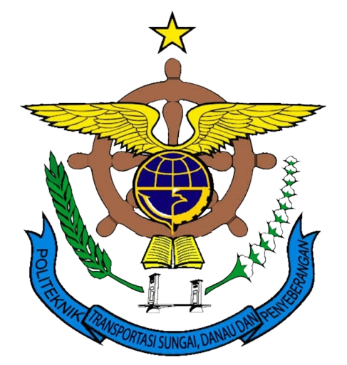 Diajukan dalam Rangka PenyelesaianProgram Studi Diploma III Manajemen Transportasi Perairan DaratanM. IKHSAN FADIL1903036HALAMAN JUDUPROGRAM STUDI DIPLOMA III                                                                                      MANAJEMEN TRANSPORTASI PERAIRAN DARATAN POLITEKNIK TRANSPORTASI SUNGAI, DANAU DAN PENYEBERANGAN    PALEMBANG2022TINJAUAN PERHITUNGAN TARIF FASTBOAT               PADA PELABUHAN SAMPALAN NUSA PENIDA KABUPATEN KLUNGKUNG                                                 PROVINSI BALIDiajukan dalam Rangka PenyelesaianProgram Studi Diploma III Manajemen Transportasi Perairan DaratanM. IKHSAN FADIL1903036PROGRAM STUDI DIPLOMA IIIMANAJEMEN TRANSPORTASI PERAIRAN DARATANPOLITEKNIK TRANSPORTASI SUNGAI, DANAU DAN PENYEBERANGAN PALEMBANG2022PERSETUJUAN SEMINARKERTAS KERJA WAJIBJudul			:	TINJAUAN PERHITUNGAN TARIF 				FASTBOAT PADA PELABUHAN SAMPALAN 				NUSA PENIDA KABUPATEN KLUNGKUNG				PROVINSI BALINama Taruna		:	M. IKHSAN FADILNPT			:	19 03 036Program Studi		:	DIII Manajemen Transportasi Perairan DaratanDengan ini dinyatakan telah memenuhi syarat untuk diseminarkan.Palembang, 04 Agustus 2022MenyetujuiPembimbing I	Pembimbing IIMUHAMMAD KHAIRANI,S.SiT,M.Si	YOHAN WIBISONO,M.Pd,M.Mar.ENIP. 19830906 200312 1 006	NIP. 19750510 200604 1 001MengetahuiKepala Jurusan Studi Manajemen Transportasi Perairan DaratanPolteknik Transportasi SDP PalembangSURNATA,S.SiT,M.MNIP. 19660719 198903 1 001“TINJAUAN  PERHITUNGAN TARIF FASTBOAT PADA PELABUHAN SAMPALAN NUSA PENIDA KABUPATEN KLUNGKUNG PROVINSI BALI”Disusun dan Diajukan Oleh : M. Ikhsan Fadil19 03 036Telah dipresentasikan di depan Panitia Seminar KKW Politeknik Transportasi Sungai, Danau dan Penyeberangan PalembangPada Tanggal, 12 Agustus 2022  MenyetujuiSURAT PENGALIHAN HAK CIPTAYang bertanda tangan di bawah ini :Nama		: M. Ikhsan FadilNPT		: 19 03 036Program Studi	: D.III Manajemen Transportasi Perairan DaratanAdalah pihak I selaku penulis asli karya ilmiah  yang berjudul “TINJAUAN PERHITUNGAN TARIF FASTBOAT PADA PELABUHAN SAMPALAN NUSA PENIDA PROVINSI BALI” dengan ini menyerahkan karya ilmiah kepada: Adalah pihak II selaku pemegang Hak Cipta berupa laporan Tugas Akhir Taruna/i Program Studi Diploma III Manajemen Transportasi Perairan Daratan selama batas waktu yang tidak ditentukan.Demikianlah surat pengalihan hak ini kami buat, agar dapat dipergunakan sebagaimana mestinya.               Palembang, 12 Agustus 2022PERNYATAAN KEASLIANYang bertanda tangan di bawah ini:Nama		: M. Ikhsan FadilNotar		: 19 03 036Program Studi	: D.III Manajemen Transportasi Perairan DaratanMenyatakan bahwa KKW yang saya tulis dengan judul : “TINJAUAN PERHITUNGAN TARIF FASTBOAT PADA PELABUHAN SAMPALAN NUSA PENIDA KABUPATEN KLUNGKUNG         PROVINSI BALI”Merupakan karya asli seluruh ide yang ada dalam KKW tersebut, kecuali tema yang saya nyatakan sebagai kutipan, merupakan ide saya sendiri. Jika pernyataan diatas terbukti tidak benar, maka saya bersedia menerima sanksi yang ditetapkan oleh Politeknik Transportasi Sungai, Danau, dan Penyeberangan Palembang.KATA PENGANTARAlhamdulillahirabbil’alamin, Puji syukur penulis panjatkan kehadirat Allah Subhana Wata’ala karena berkat rahmat-Nya penulis dapat menyelesaikan Kertas Kerja Wajib (KKW) yang berjudul “Tinjauan Perhitungan Tarif Fastboat Pada Pelabuhan Sampalan Nusa Penida Kabupaten Klungkung Provinsi Bali”. tepat pada waktu yang telah ditentukan. Kertas Kerja Wajib ini ditulis dan diajukan sebagai salah satu persyaratan untuk menyelesaikan pendidikan pada Program Diploma III Manajemen Tansportasi Perairan Daratan di Politeknik Transportasi Sungai Danau dan Penyeberangan Palembang.Penulis menyadari bahwa tanpa bantuan dan bimbingan dari berbagai pihak pada masa perkuliahan sampai dengan penyusunan Kertas Kerja Wajib (KKW) ini masih banyak terdapat kekurangan, hal ini dikarenakan keterbatasan kemampuan, waktu, pengetahuan dan pengalaman yang penulis miliki. Oleh karena itu, saya ingin mengucapkan terima kasih kepada : Orang Tua dan Keluarga saya, yang selalu memberikan do’a serta dukungan untuk saya selama menjalani perndidikan ini;Direktur Politeknik Transportasi Sungai Danau dan Penyeberangan Palembang Bapak Dr. H. Irwan, S.H, M. Mar.E;Wakil Direktur I, Wakil Direktur II dan Wakil Direktur III Politeknik Transportasi Sungai, Danau dan Penyeberangan Palembang;Bapak Muhammad Khairani,S.SiT, M.Si sebagai Dosen Pembimbing I dan Bapak Yohan Wibsono M.Pd, M.Mar.E sebagai Dosen Pembimbing II Kertas Kerja Wajib serta Proposal Judul yang telah meluangkan waktu untuk memberikan bimbingan dan arahan sehingga tugas akhir ini dapat diselesaikan dengan baik;Bapak Dr. Muiz Thohir, S.T, M.T selaku Mantan Kepala Balai Pengelola Transportasi Darat Wilayah XII Provinsi Bali dan Nusa Tenggara Barat;Bapak Dharmawanto, S.T, M.T selaku Kepala Seksi Trasportasi Sungai, Danau dan Penyeberangan Provinsi Bali dan Nusa Tenggara Barat;Kakak Alumni beserta segenap Staff Pegawai di Balai Pengelola Transportasi Darat Wilayah XII Provinsi Bali dan Nusa Tenggara Barat yang banyak membantu pelaksanaan Praktek Kerja Lapangan dan Magang selama empat Bulan;Seluruh staff dan pegawai di Satuan Pelayan Pelabuhan Sampalan atas pemberian pengalaman selama melaksanakan Praktek Kerja Lapangan di Pelabuhan Sampalan, Pulau Nusa Penida, Kabupaten Klungkung, Provinsi Bali; Seluruh Civitas Akademika Politeknik Transportasi Sungai Danau dan Penyeberangan Palembang;Rekan – rekan satu angkatan XXX dan adik tingkat angkatan XXXI dan angkatan XXXII, serta keluarga seperasuhan dan kontingen Lampung  terima kasih atas segala bentuk bantuan dan doa’nya;Rekan seperjuangan selaku Tim PKL di BPTD Wilayah XII Provinsi Bali dan Nusa Tenggara Barat yang telah banyak membantu dalam penyelesaian penulisan Kertas Kerja Wajib ini; danSemua pihak yang secara langsung maupun tidak langsung yang telah terlibat dalam penulisan Kertas Kerja Wajib ini. Semoga Kertas Kerja Wajib ini dapat bermanfaat bagi semua pihak yang membutuhkannya serta dapat digunakan dan dikembangkan untuk penelitian yang lebih baik lagi dimasa yang akan datang. ABSTRAKM. IKHSAN FADIL , Tinjauan Perhitungan Tarif Fastboat Pada Pelabuhan Sampalan Nusa Penida Kabupaten Klungkung Provinsi Bali, dibimbing oleh Muhammad Khairani S. SiT, M.Si dan Yohan Wibisono, M.Pd, M, M.Mar.E Fastboat adalah salah satu moda transportasi yang menghubungkan antara Pulau Nusa Penida dan Kampung Kusamba. Permasalahan yang sering dihadapi oleh pengguna jasa angkutan penumpang pada Fastboat adalah besarnya tarif yang dikeluarkan untuk melakukan perjalanan. Berkaitan dengan permasalahan tersebut maka perlu diadakan suatu penelititan pada salah satu operator kapal (fastboat) yakni dari PT. Angkal Bali Perkasa dengan Fastboat The Angkal Fast Cruise 2, mengenai tarif angkutan penyeberangan Fastboat berdasarkan perhitungan Biaya Operasional Kapal (BOK) dan Load Factor pada Fastboat.Dari hasil survei Biaya Operasional Kapal (BOK) dan Load Factor pada Fastboat akan dihitung berdasarkan Peraturan Menteri Perhubungan RI Nomor 66 Tahun 2019. Data yang digunakan adalah data primer dan data sekunder. Data Primer diperoleh dengan cara melakukan obeservasi secara langsung di lapangan, sedangkan data sekunder diperoleh dari instansi terkait. Metode yang digunakan untuk menganalisa permasalahan yang ada adalah analisis Biaya Operasional Kapal (Fasboat), analisis Load Factor , dan analisis perhitungan tarif berdasarkan BOK dan Load Factor.Berdasarkan hasil analisa dan pembahasan tentang perhitungan tarif fastboat, didapatkan kesimpulan bahwa besarnya tarif yang ditetapkan oleh PT. Angkal Bali Perkasa saat ini untuk lintasan Pelabuhan Sampalan – Kampung Kusamba yaitu sebesar Rp. 100.000,- per penumpang per trip, sedangkan hasil perhitungan tarif berdasarkan biaya operasional kapal (BOK) saat ini dimana didapatkan tarif sebesar Rp. 35.000,- per penumpang per trip.Kata Kunci: 	Tarif, Biaya Operasional Kapal (BOK), Load Factor, Perhitungan Tarif Penumpang.ABSTRACTM. IKHSAN FADIL, Overview of Fastboat Tariff Calculations at Sampalan Port, Nusa Penida, Klungkung Regency, Bali Province, supervised by Muhammad Khairani S. SiT, M.Si and Yohan Wibisono, M.Pd, M, M.Mar.EFastboat is one of the modes of transportation that connects Nusa Penida Island and Kusamba Village. The problem that is often faced by users of passenger transportation services on Fastboat is the amount of tariffs incurred to travel. In connection with these problems, it is necessary to conduct a research on one of the ship operators (fastboat), namely PT. Angkal Bali Perkasa with Fastboat The Angkal Fast Cruise 2, regarding Fastboat crossing transportation rates based on the calculation of Ship Operational Costs and Load Factor on Fastboats.From the results of the Vessel Operational Cost (BOK) survey and the Load Factor on the Fastboat, it will be calculated based on the Regulation of the Minister of Transportation of the Republic of Indonesia Number 66 of 2019. The data used are primary data and secondary data. Primary data is obtained by direct observation in the field, while secondary data is obtained from related agencies. The method used to analyze the existing problems is the analysis of Ship Operational Costs (Fasboat), Load Factor analysis, and analysis of tariff calculations based on the ship’s operational costs and Load Factor.Based on the results of the analysis and discussion of the calculation of fastboat rates, it was concluded that the amount of tariffs set by PT. Angkal Bali Perkasa currently for the route from Sampalan Harbor to Kusamba Village is Rp. 100.000,- per passenger per trip, while the fare calculation is based on the current operational cost of the ship, where the tariff is Rp. 35.000,- per passenger per trip.Keywords: 	Tariff, Ship Operational Cost, Load Factor, Passenger Tariff Calculation.DAFTAR ISIHALAMANHalaman Sampul	iHalaman Judul	iHalaman Persetujuan Seminar	iiHalaman Pengesahan Seminar	iiiSurat Pengalihan Hak Cipta	ivPernyataan Keaslian	vKata Pengantar	viAbstrak		viiiDaftar Isi	xDaftar Tabel	xiiiDaftar Gambar	xivDaftar Lampiran	xvBAB I		1PENDAHULUAN	1A.	Latar Belakang 	1B.	Rumusan Masalah	2C.	Tujuan	3D.	Manfaat	3E.	Batasan Masalah	4BAB II		5TINJAUAN PUSTAKA	5A.	Review Penelitian	5B.	Landasan Teori	5	1.      Landasan Teori	52.      Landasan Hukum…………...……………....................................... 13C.	Kerangka Penelitian	17BAB III		18METODE PENELITIAN	18A.	Jenis Penelitian	18B.	Subyek Penelitian	18C.	Metode Pengumpulan Data	181.	 Data Primer	182.	 Data Sekunder	19D.	Teknik Analisis Data	20BAB IV		22ANALISIS DAN PEMBAHASAN	22A.	Gambaran Umum Lokasi Penelitian	221.	 Kondisi Geografis	222.	 Batas Administrasi	223.	 Kependudukan	234.	 Komoditi Daerah	245.	 Kondisi Umum sistem Transportasi	266.	 Sarana Transportasi Sungai,Danau dan Penyeberangan	277.	 Prasarana Transportasi Sungai, Danau dan Penyebrangan	298.	 Instansi Pembina Transportasi	359.	 Produktivitas Angkutan	3810.	 Jaringan Transportasi Sungai, Danau dan  Penyeberangan	41B.	Hasil Penelitian	411.	Penyajian data	412.	Analisis data	42C.	Pembahasan	61BAB V		63PENUTUP	63A.	Kesimpulan	63B.	Saran	63DAFTAR PUSTAKA	64LAMPIRAN	65DAFTAR TABELHALAMANTabel 2.1 Review Penelitian Sebelumnya	7Tabel 4.1 Batas Wilayah Kabupaten Klungkung	23Tabel 4.2 Jumah Penduduk di Kabupaten Klungkung Tahun 2021	23Tabel 4.3 Produksi Pangan di Kabupaten Klungkung Tahun 2021	24Tabel 4.4 Produksi Hortikultura di Kabupaten Klungkung tahun 2021	25Tabel 4.5 Karakterisitik Fastboat The Angkal Fast Cruise 2	28Tabel 4.6	 Produktivitas Keberangkatan Penumpang 3 Bulan pada lintasan Sampalan - Kusamba	38Tabel 4.7 Produktivitas Kedatangan Penumpang 3 Bulan pada lintasan Sampalan - Kusamba	38Tabel 4.8 	Produktivitas Keberangkatan penumpang The Angkal Fast Cruise 2 Selama 15 Hari	39Tabel 4.9 Produktivitas Kedatangan penumpang The Angkal Fast Cruise 2 Selama 15 Hari  	40 Tabel 4.10 Data Teknis Komponen Biaya Operasional Kapal Fastboat The Angkal Fast Cruise 2...…………………...……………………………………46Tabel 4.11 Komponen BOK Fastboat The Angkal Fast Cruise 2 	48Tabel 4.12 Hasil Perhitungan BOK Fastboat The Angkal Fast Cruise 2	57Tabel 4.13 Perhitungan Tarif Dasar Penumpang Berdasarkan Load Factor	61DAFTAR GAMBARHALAMANGambar 2.1. Kerangka Penelitian	17Gambar 4.1. Peta Kabupaten Klungkung	22Gambar 4.2 Layout Pelabuhan Sampalan	29Gambar 4.3 Kapal Angkutan Penumpang	30Gambar 4.4 Lapangan Parkir Motor Pelabuhan Sampalan	30Gambar 4.5 Lapangan Parkir Mobil Pelabuhan Sampalan	31Gambar 4.6 Ruang Tunggu Pelabuhan Sampalan	31Gambar 4.7 Mushola Pelabuhan Sampalan	32Gambar 4.8 Toilet Pelabuhan Sampalan	32Gambar 4.9 Dermaga Ponton 1 dan 2 Pelabuhan Sampalan	33Gambar 4.10 Dermaga Ponton 3 dan 4 Pelabuhan Sampalan	33Gambar 4.11 Break Water Pelabuhan Sampalan	34Gambar 4.12 Break Water Pelabuhan Sampalan	34Gambar 4.13 Struktur Organisasi BPTD Wil. XII Prov. Bali dan NTB	35Gambar 4.14 Jaringan Trayek Pada Pelabuhan Sampalan	41DAFTAR LAMPIRANLAMPIRAN I	:	Surat Ukur Kapal (PT. Angkal Bali Perkasa) Fastboat The 	Angkal Fast Cruise 2LAMPIRAN II	:	Sertifikat Keselamatan Kapal Fastboat The Angkal Fast 	Cruise 2.LAMPIRAN III	:	Slip Gaji ABK (PT. Angkal Bali Perkasa).LAMPIRAN IV	:	Slip Gaji Captain (PT. Angkal Bali Perkasa).LAMPIRAN V	:	Slip Gaji Pegawai sisi darat (PT. Angkal Bali Perkasa).LAMPIRAN VI	:	Karakteristik Fastboat (PT. Angkal Bali Perkasa).LAMPIRAN VII	:	Laporan Keuangan Bulan April 2022 (PT. Angkal Bali 	Perkasa).LAMPIRAN VII	:	Lembar Survey Produktivitas Fastboat The Angkal Fast 	Cruise 2 Selama 15 Hari.LAMPIRAN IX	:	Lembar Wawancara.LAMPIRAN X	:	Tarif Existing PT. Angkal Bali Perkasa.LAMPIRAN XI	:	Lembar Monitoring KKW Pembimbing ILAMPIRAN XII	:	Lembar Monitoring KKW Pembimbing IIBAB IPENDAHULUANLatar BelakangKabupaten Klungkung merupakan kabupaten terkecil yang berada pada Provinsi Bali dan ibu kotanya berada di Semapura. Terdapat beberapa kelurahan atau desa di antara 4 kecamatan yang terdapat di Kabupaten Klungkung, salah satunya adalah Desa Batununggul di Kecamatan Nusa Penida. Di wilayah kelurahan/desa ini, terdapat Pelabuhan Sampalan yang dikelola oleh Balai Pengelola Transportasi Darat wilayah XII Provinsi Bali dan Nusa Tenggara Barat. Pelabuhan ini dioperasikan untuk melayani angkutan penumpang lintas dalam kabupaten yaitu trayek Pelabuhan Sampalan (Pulau Nusa Penida) – Kampung Kusamba (Pulau Bali). Pulau Nusa Penida adalah salah satu pulau yang menjadi bagian dari negara Republik Indonesia yang terletak pada sisi tenggara Provinsi Bali yang dipisahkan oleh Selat Badung. Pulau Nusa Penida terkenal dengan kawasan wisata yang memiliki daya pikat bagi para penikmat keindahan pantai bercampur dengan kebudayaan penduduk bali yang memiliki ciri khasnya tersendiri. Adapun jenis angkutan penyeberangan yang beroperasi  pada trayek Sampalan –Kusamba yaitu fastboat. Fastboat  merupakan sebutan yang digunakan oleh masyarakat lokal untuk menyebutkan nama lain dari bus air (cruise). Jenis angkutan ini digunakan untuk mengangkut penumpang baik penumpang yang berasal dari sampalan menuju kusamba ataupun sebaliknya untuk melakukan berbagai aktivitas seperti bekerja, sekolah dan juga berbelanja. Pada penelitian ini, penulis akan meninjau perhitungan tarif dasar yang dimaksud pada salah satu fastboat dari PT. Angkal Bali Perkasa yaitu Fastboat The Angkal Fast Cruise 2. Karena hanya Fastboat The Angkal Fast Cruise 2 yang baru saja selesai dari Docking pada tanggal 11 April 2022, tentu saja hal ini merupakan salah satu  komponen dari perhitungan biaya operasional kapal (fastboat) itu sendiri yang kemudian data tersebut akan di analisa sehingga menghasilkan besaran tarif dasar.Dalam pelaksanaan transportasi sudah tentu faktor tarif yang di bebankan kepada pengguna jasa berpengaruh pada tingkat pelayanan angkutan tersebut karena tarif merupakan pengganti dari jasa pelayanan yang diberikan oleh pihak penyedia jasa  kepada pihak pengguna jasa. Peran pemerintah sangat dibutuhkan dalam hal penetapan tarif yang sesuai dengan aturan yang telah berlaku selama ini untuk menyelaraskan antara kepentingan pihak pengguna jasa dengan pihak penyedia jasa agar tidak ada pihak yang dirugikan. Namun hingga saat ini belum adanya peraturan dari pemerintah daerah Kabupaten Klungkung dalam mengatur tentang penetapan tarif penumpang angkutan penyeberangan (fastboat) pada Pelabuhan Sampalan lintasan Sampalan-Kusamba, sedangkan tarif yang berlaku saat ini masih berdasarkan kesepakatan operator kapal (fastboat) PT. Angkal Bali Perkasa, dengan besaran tarif Rp. 100.000.Berdasarkan latar belakang dan kondisi di atas, penulis bermaksud untuk meninjau perhitungan tarif dasar penumpang angkutan penyeberangan (fastboat) pada lintasan Sampalan - Kusamba  dengan judul “Tinjauan Perhitungan Tarif Fastboat Pada Pelabuhan Sampalan Nusa Penida Kabupaten Klungkung Provinsi Bali”.Rumusan MasalahSetelah mengadakan pengamatan secara langsung di lapangan dan data yang diperoleh selama melaksanakan Praktek Kerja Lapangan, diketahui bahwa tarif yang berlaku tidak mempunyai dasar hukum dalam perhitungannya, karena tarif yang berlaku sekarang merupakan keputusan yang disepakati oleh pihak operator kapal (fastboat). Agar tidak menyimpang dari sasaran pokok permasalahan, dibuat suatu perumusan masalah : Berapakah besaran Biaya Operasional Kapal (fastboat) yang beroperasi pada lintasan Sampalan-Kusamba berdasarkan PM. 66 tahun 2019?Berapakah besaran perhitungan Tarif Dasar yang sesuai dengan Biaya Operasional Kapal dan Load Factor yang berdasarkan PM 66 Tahun 2019 pada lintasan Sampalan-Kusamba?TujuanPenelitian yang dilakukan selama Praktek Kerja Lapangan pada angkutan penyeberangan (fastboat) pada trayek Pelabuhan Sampalan-Kusamba ini memiliki tujuan yang ingin dicapai sebagai berikut :Untuk menganalisis besaran Biaya Operasional Kapal (fastboat) pada trayek Sampalan-Kusamba berdasarkan PM 66 tahun 2019 tentang Mekanisme Penetapan dan Formulasi Perhitungan Tarif Angkutan Penyeberangan.Untuk menganalisis besaran tarif dasar yang sesuai Biaya Operasional Kapal (fastboat) dan Load Factor berdasarkan pada PM. 66 tahun 2019.ManfaatAdapun manfaat dari penelitian ini adalah :Pembuatan KKW ini bermanfaat bagi taruna untuk mengaplikasikan ilmu pengetahuan yang telah diperoleh selama mengikuti pendidikan di Politeknik Transportasi Sungai, Danau dan Penyeberangan Palembang ke dalam suatu karya ilmiah dengan kondisi sesungguhnya yang terjadi di lapangan.Memberikan informasi berupa pengetahuan dan wawasan kepada seluruh civitas akademika di Politeknik Transportasi Sungai, Danau dan Penyeberangan Palembang mengenai Pelabuhan Sampalan dan sebagai bahan referensi dalam suatu tugas atau laporan.Mendapatkan tarif angkutan penyeberangan (fastboat) sesuai dengan Biaya Operasional Kapal dan formulasi perhitungan tarif pada PM 66 Tahun 2019 untuk dijadikan sebagai usulan penetapan tarif yang berlaku pada lintasan Pelabuhan Sampalan-Kusamba.Memberikan informasi kepada pengguna jasa mengenai dasar pengambilan kebijakan besaran tarif yang berlaku.Batasan MasalahPembatasan masalah bertujuan agar pokok permasalahan yang dibahas dalam Kertas Kerja Wajib (KKW) ini tidak menyimpang dan meluas. Adapun batasan masalah penulisan Kertas Kerja Wajib (KKW) ini adalah sebagai berikut : Lokasi yang diteliti adalah Pelabuhan Sampalan Pulau Nusa Penida, Kabupaten Klungkung,  Provinsi Bali.Hal yang diteliti adalah tarif angkutan penyeberangan (fastboat) pada lintasan Pelabuhan Sampalan - Kampung Kusamba berdasarkan perhitungan Biaya Operasional Kapal (fastboat) dan Load Factor pada PM 66 Tahun 2019 Tentang Mekanisme Penetapan dan Formulasi Perhitungan Tarif Angkutan Penyeberangan.BAB IITINJAUAN PUSTAKAReview PenelitianDalam melakukan penelitian ini, penulis mengambil penelitian yang relevan agar hasil yang didapat lebih akurat. Untuk itu digunakan penelitian yang sama yang membahas tentang tarif angkutan penyeberangan. Penelitian ini pernah dilakukan oleh Noventa Wijaya Angkatan XXVIII dengan judul “Tinjauan Tarif Kapal Cepat Pada Lintasan Gresik-Bawean Di Kabupaten Gresik Provinsi Jawa Timur”.Adapun penelitian tersebut membahas tentang tarif angkutan penyeberangan pada kapal cepat, sebagai berikut :Tabel 2.1 Review PenelitianLandasan TeoriLandasan TeoriAngkutan PenyeberanganMenurut Fidel Miro (2010), angkutan penyeberangan yang berfungsi sebagai jembatan yang  menghubungkan jaringan jalan dan/atau jaringan kereta api yang dipisahkan oleh perairan untuk mengangkut penumpang dan kendaraan beserta muatannya.Tarif AngkutanTarif merupakan harga atau sejumlah uang yang harus dibayar oleh pemakai jasa angkutan atas pengguna jasa angkutan yang ditentukan oleh Pemerintah. Menurut Muchtarudin Siregar (2012), tarif angkutan dapat dikategorikan sebagai berikut:Dasar Kebijakan Penentuan TarifCost of Service Pricing  (perhitungan tarif berdasarkan biaya operasi)Penentuan tarif ini berdasarkan biaya operasi satuan. Biaya operasi satuan yaitu biaya yang dikeluarkan untuk menghasilkan jasa yang bersangkutan yang dinyatakan per ton per kilometer untuk angkutan barang. Biaya satuan dipengaruhi oleh hal – hal sebagai berikut :Biaya TetapBiaya yang termasuk dalam biaya tetap adalah biaya penyusutan kendaraan, biaya penggunaan, dan biaya modal tetap lainnnya. Biaya tersebut tidak terpengaruh besarnya kapasitas produksi perusahaan jasa angkutan yang dihasilkan dan hanya perubahan dalam jangka panjang jika terjadi perubahan kapasitas produksi.Biaya VariabelBiaya ini terdiri dari biaya bahan bakar, tenaga kerja, biaya asuransi, biaya peralatan serta biaya lainnya yang berkaitan dengan biaya operasi. Biaya tersebut berubah sesuai dengan banyaknya jasa angkutan yang dihasilkan. Biaya UmumBiaya ini merupakan biaya yang tidak dapat dialokasikan pada tiap – tiap jasa angkutan karena penggunaan yang sama atas fasilitas angkutan tersebut.Biaya KhususBiaya yang timbul karena bila diberikan pelayanan tertentu atas barang dalam pengiriman seperti pengepakan atau ruang pendingin.Biaya Operasional KapalBiaya operasional kapal merupakan sejumlah biaya yang dikeluarkan dan dipertimbangkan dalam menghasilkan jasa angkutan, meliputi biaya modal untuk kapal, biaya operasional untuk bahan bakar, pemeliharaan, biaya anak buah kapal, administrasi dan lain-lain. Komponen biaya operasional kapal, yaitu:Biaya Langsung (Direct Cost)Yaitu biaya yang langsung berkaitan dengan hasil produksi. Terdiri dari biaya tetap dan biaya tidak tetap.Komponen Biaya TetapPenyusutan mesin Bunga ModalPremi asuransi Biaya pegawailKomponen Biaya Tidak TetapBiaya bahan bakarBiaya pelumasBiaya perawatanBiaya pelabuhanBiaya Tidak Langsung (Indirect Cost)Yaitu biaya yang dikeluarkan akan tetapi tidak langsung berkaitan dengan hasil produksi, antara lain listrik, biaya admnistrasi, dan perusahaan angkutan memandang biaya angkutan sebagai biaya angkutan yang dikeluarkan untuk menyelenggarakan pengoperasian angkutan tersebut.Adapun unsur-unsur yang terlibat atau yang perlu diperhatikan dalam penetapan biaya transportasi adalah:Pengguna Jasa Angkutan	Pengguna jasa adalah seseorang yang mempunyai keinginan dalam melakukan sesuatu dengan bantuan suatu operator dengan harapan dapat dilayani dengan baik dan memandang biaya sebagai harga langsung yang dibayar untuk mendapatkan pelayanan jasa angkutan. Adapun hak pengguna jasa angkutan tersebut adalah mendapatkan jasa angkutan yang nyaman, lancar, cepat, tertib dan teratur. Dan yang menjadi kewajiban adalah membayar ongkos atas pelayanan jasa angkutan yang diberikan oleh pihak penyedia jasa angkutan.Perusahaan-Perusahaan Jasa AngkutanAdapun yang menjadi kewajiban bagi penyedia jasa angkutan adalah menyediakan pelayanan jasa angkutan yang memuaskan untuk pengguna jasa dan pihak-pihak penyedia jasa berhak mendapatkan ongkos harga angkutan dari pihak pengguna jasa angkutan.PemerintahPemerintah memandang biaya angkutan untuk menentukan subsidi, baik terhadap perusahaan maupun terhadap pengguna jasa angkutan.DaerahDaerah pada umumnya menyangkut biaya – biaya tidak langsung yaitu karena reorganisasi penggunaan tanah, pertumbuhan daerah tertama urbanisasi.Masyarakat di Luar Pemakai Jasa	Masyarakat diluar pemakai jasa yang menyangkut biaya tidak langsung, seperti perubahan nilai tanah, penurunan produktifitas tanah, penurunan lingkup hidup misalnya karena polusi, getaran, kebisingan dan penggunaan nilai estetika.Biaya Operasional KapalBiaya Operasional Kapal adalah semua biaya yang dikeluarkan sehubungan dengan pengoperasian kapal, antara lain biaya operasi langsung yaitu biaya yang berkaitan langsung dengan produksi jasa yang dihasilkan. Sedangkan biaya operasional tidak langsung yaitu biaya yang secara tidak langsung berhubungan dengan produk jasa yang dihasilkan ( Siti Rofiyah Afriyanah, 2014). Berikut ini merupakan perhitungan biaya operasional kapal yang diformulasikan berdasarkan Peraturan Menteri Perhubungan Nomor 66 Tahun 2019 Tentang Mekanisme Penetapan dan Formulasi Tarif Angkutan Penyeberangan adalah sebagai berikut:Biaya LangsungBiaya TetapBiaya Penyusutan Kapal	 (2.1)Biaya Bunga Modal	 (2.2)Biaya Asuransi Kapal per tahun	 (2.3)Biaya ABKGaji Upah= Gaji Rata-rata/Orang/Bulan x Jumlah ABK x 12       Bulan					    (2.4)TunjanganUang Makan= Uang Makan/Orang/Hari x Jumlah Hari x 12 Bulan	 (2.5)ii.	Premi layar= Premi Layar/Orang/Hari x Jumlah Hari x Jumlah ABK x 12 Bulan	 (2.6)iii.	Kesehatan 	= Tunjangan Kesehatan/Orang/Bulan x Jumlah          ABK x 12 Bulan                  	  	    (2.7)iv.	Pakaian Dinas	= 2 (Dua) Stel/Orang/Tahun		    (2.8) v.	BPJS Ketenagakerjaan	= 5% x Gaji ABK	 			    (2.9)vi.	Tunjangan Hari Raya	= Diberikan 1 (Satu) Bulan Gaji	  	  (2.10)Biaya Tidak TetapBiaya BBMMesin Induk= Jumlah Mesin x Daya Mesin/Unit x Pemakaian BBM/PK/Jam x Jumlah Jam Layar/Trip x Jumlah Trip/Hari x Hari Operasi per tahun x Harga BBM/Liter				              (2.11)Mesin Bantu= Jumlah Mesin x Daya Mesin/Unit x Pemakaian BBM/PK/Jam x Jumlah Jam Kerja Mesin /Hari x Hari Operasi per tahun x Harga BBM/Liter                                                                        	  (2.12)Biaya PelumasMesin Induk= Jumlah Mesin x Daya Mesin/Unit x Pemakaian Pelumas/PK/Jam x Jumlah Jam Layar/Trip x Jumlah Trip/Hari x Hari Operasi per tahun x Harga Pelumas/Liter			  	  (2.13)Mesin Bantu= Jumlah Mesin x Daya Mesin/Unit x Pemakaian Pelumas/PK/Jam x Jumlah Jam Kerja /Hari x Hari Operasi per tahun x Harga Pelumas/Liter	 						              (2.14)Biaya Pemakaian Gemuk=	Jumlah Pemakaian Gemuk/Bulan x Jumlah Operasi Kapal/Bulan x Harga Gemuk/Kg        	  	  (2.15)Biaya Air TawarUntuk Crew Kapal= Jumlah Crew Kapal x Jumlah Pemakaian Air/Orang/Hari x hari Operasi/Tahun x Harga Air Tawar/Liter				 	  (2.16)Untuk Penumpang=	Kapasitas jumlah penumpang x Jumlah Pemakaian Air/Penumpang/Mil/trip x Jumlah Trip/Hari x Jumlah Hari Operasi/Tahun x Harga Air Tawar/Liter				  	  (2.17)Untuk Cuci kapal=	GT Kapal x Jumlah Pemakaian/GT/Hari x Hari Operasi Kapal/Tahun X Harga Air Tawar/Liter							  (2.18)Biaya Repairs, Maintenance  & Supplies (RMS)Biaya Tidak LangsungBiaya TetapBiaya Pegawai Darat Cabang (Kantor Cabang & Perwakilan)Gaji Upah= 	Gaji rata-rata/orang/bulan x Jumlah pegawai  x 12 bulan					  	  (2.19)TunjanganMakan dan Transport=	Uang Makan + Transport/Orang/Hari x Jumlah hari x jumlah Pegawai x 12 Bulan             (2.20)Kesehatan=	Tunjangan Kesehatan/Orang/Bulan x Jumlah  pegawai x 12 Bulan			  (2.21)Pakaian Dinas=	2 (Dua) Stel/Orang/Tahun		  (2.22)Jamsostek=	5% x Gaji Pegawai			  (2.23)Tunjangan Hari Raya=	Diberikan 1 (Satu) Bulan Gaji Rata-rata  (2.24)Biaya Pengelolaan dan Manajemen  =	7% dari Pendapatan Kapal sebelumnya	  	  (2.25)Biaya Tidak tetapBiaya Kantor Cabang, Kantor Perwakilan,  dan Rumah Dinas Tiap kantor  cabang diasumsikan mengoperasikan 2 (dua) kapal Beban per kapal total biaya dibagi 2 (dua)      (2.26)Biaya Pemeliharaan =	10% dari Biaya Sewa per tahun	   	  	  (2.27)Biaya Alat Tulis kantor dan barang percetakan Biaya/tahun  =  12  x biaya per bulan		  (2.28)Biaya Telepon, Telegram, Pos, Listrik dan Air Tawar Biaya/tahun  =  12 x biaya  per bulan		  (2.29)Biaya administrasi tiketInventaris Kantor =   Total Nilai Investaris / UmurEkonomis	  (2.30)Biaya Pengawasan dan Perjalanan Dinas =	Biaya Tiket PP/1 (Satu) Kali Perjalanan/Orang + Biaya Lamsum / Hari x Jumlah Perjalanan Per Tahun	  (2.31)Formula Perhitungan Tarif Angkutan PenyeberanganTOTAL BIAYA OPERASI KAPAL PER TAHUN =	BIAYA LANGSUNG (A) + BIAYA TIDAK LANGSUNG (B)				  	  (2.32)BIAYA PER SATUAN UNIT PRODUKSI PER MIL =		 		  (2.33)Load Factor Kapal (Faktor Muat)Menurut M.N. Nasution (2015) dalam bukunya Manajemen Transportasi,  load factor adalah jumlah penumpang dan kendaraan yang diangkut oleh kapal dibandingkan dengan kapasitas yang disediakan.Formula yang diperlukan untuk menentukan faktor muat tiap – tiap kapal adalah :			      LF =	    	 	  (2.34)Keterangan :LF = Faktor MuatKP = Kapasitas TerpakaiKT = Kapasitas TersediaLoad factor yang akan dipakai di dalam perhitungan tarif adalah load factor rata-rata yang terjadi sesuai dengan kondisi sekarang, yang dapat mewakili keseluruhan fluktuasi bulanan dan tahunan yang pernah ada, maka penulis menggunakan data produktivitas penumpang selama 15 hari dari hasil survey pada tanggal 12 – 26 April 2022.Landasan HukumUndang-undang Nomor 17 Tahun 2008 tentang Pelayaran, dijelaskan bahwa:Pasal 35Tarif angkutan di perairan terdiri atas tarif angkutan penumpang dan tarif angkutan barang.Tarif angkutan penumpang kelas ekonomi ditetapkan oleh pemerintah.Tarif angkutan penumpang kelas nonekonomi ditetapkan oleh penyelenggara angkutan berdasarkan tingkat pelayanan yang diberikan.Tarif angkutan barang ditetapkan oleh penyedia jasa angkutan berdasarkan kesepakatan antara pengguna jasa dan penyedia jasa angkutan sesuai dengan jenis, struktur dan jenis golongan yang ditetapkan oleh pemerintah.Peraturan Pemerintah Nomor 20 Tahun 2010 Tentang Angkutan Di Perairan, dijelaskan bahwa:Pasal 17 ayat 1Tarif Angkutan Penyeberangan terdiri atas: a)	tarif angkutan penumpang; dan b)	tarif angkutan kendaraan beserta muatannya.Pasal 20Tarif angkutan penumpang kelas ekonomi dan kendaraan beserta muatannya ditetaplan oleh:Menteri, untuk angkutan lintas penyeberangan antarnegara dan atau antar daerah provinsi;Gubernur untuk angkutan lintas penyeberangan antarkabupaten/kota dalam provinsi; atauBupati/Walikota, untuk angkutan lintas penyeberangan dalam kabupaten/kota.Peraturan Menteri Perhubungan Nomor 66 Tahun 2019 Tentang Mekanisme Penetapan dan Formulasi Perhitungan Tarif Angkutan Penyeberangan, dijelaskan bahwa: Pasal 2Tarif Angkutan Penyeberangan terdiri atas:Tarif penumpang;Tarif kendaraan penumpang; danTarif kendaraan barang beserta muatannya.Pasal 3 Ayat (1)Jenis Tarif Angkutan Penyeberangan terdiri atas:a)	Tarif ekonomi; dan b)	Tarif nonekonomi.Pasal 3 Ayat (2)a)	Menteri, untuk angkutan lintas penyeberangan antarnegara dan atau antar daerah provinsi;b)	Gubernur untuk angkutan lintas penyeberangan antarkabupaten/kota dalam provinsi; c)	Bupati/Walikota, untuk angkutan lintas penyeberangan dalam kabupaten/kota.Pasal 3 Ayat (3)Tarif Angkutan Penyeberangan untuk tarif nonekonomi sebagaimana dimaksud pada ayat (1) huruf b ditetapkan oleh Badan Usaha Angkutan Penyeberangan berdasarkan tingkat pelayanan yang diberikan.Pasal 4 Ayat (1)Tarif Angkutan Penyeberangan untuk penumpang sebagaimana dimaksud dalam Pasal 2 huruf a berlaku untuk:a)	bayi, bagi penumpang dengan usia paling tinggi 2 (dua) tahun; danb)	dewasa, bagi penumpang dengan usia lebih dari 2 (dua) tahun.Pasal 4 Ayat (2)Besaran tarif penumpang angkutan penyeberangan untuk bayi sebagimana dimaksud pada ayat (1) huruf a sebesar 10% (sepuluh) persen dari tarif dewasa.Pasal 6Penetapan Tarif Angkutan Penyeberangan untuk Tarif ekonomi sebagaimana dimaksud dalam Pasal 3 ayat (1) huruf a berdasarkan  komponen Tarif Dasar dan asuransi tanggungjawab pengangkut.Pasal 7 Ayat (1)Tarif Angkutan Penyeberangan untuk Tarif ekonomi sebagaimana dimaksud dalam Pasal 3 ayat (1) huruf a ditetapkan setelah adanya usulan dari Asosiasi.Pasal 7 Ayat (2)Dalam mengajukan usulan sebagaimana dimaksud pada ayat (1) Asosiasi harus melakukan kajian dengan melibatkan:pejabat di bidang angkutan penyeberangan sesuai dengan kewenangannya; danperwakilan pengguna jasa angkutan penyeberangan.Pasal 14 Ayat (1)Tarif Dasar Angkutan Penyeberangan merupakan total biaya pokok dibagi dengan produksi dalam jangka waktu 1 (satu) tahun.Pasal 16 Ayat (1)Tarif untuk penumpang, kendaraan penumpang, maupun kendaraan barang beserta muatannya dihitung berdasarkan jarak dan satuan unit produksi.Pasal 16 Ayat (2)Hasil perhitungan jarak dan satuan unit produksi sebagaimana dimaksud pada ayat 1 merupakan Tarif Dasar.Pasal 17 ayat (1)Tarif Dasar sebagaimana dimaksud dalam Pasal 16 ayat (2) dihitung berdasarkan satuan unit produksi per mil dengan faktor muat sebesar 60% (enam puluh persen).Pasal 17 Ayat (4)Tarif Dasar sebagaimana dimaksud pada ayat (1) belum termasuk Iuran Wajib yang ditetapkan sesuai dengan ketentuan peraturan perundang-undangan.Pasal 18 Ayat (1)Struktur Tarif pelayanan penumpang nonekonomi terdiri atasa)	Tarif Dasar; danb)	Tarif pelayanan tambahanPasal 18 Ayat (2)Tarif  pelayanan tambahan sebagaimana dimaksud pada ayat (1) ditetapkan oleh Badan Usaha Angkutan Penyeberangan.Pasal 19 Ayat (1)Direktur Jenderal melakukan pengawasan dan evaluasi terhadap besaran Tarif Dasar yang ditetapkan oleh Menteri setiap 6 (enam) bulan.Pasal 19 Ayat (2)Kepala dinas provinsi atau kepala dinas kabupaten/kota yang mempunyai tugas dan fungsi di bidang Angkutan Penyeberangan melakukan pengawasan dan evaluasi terhadap besaran Tarif Dasar yang ditetapkan oleh gubernur atau bupati/walikota secara berkala setiap 6 (enam) bulan.Kerangka Penelitian	Bagian terpenting dalam sebuah penelitian adalah kerangka penelitian karena proses kerja atau penelitian dapat dilihat dan ditunjukkan pada gambar 2.1 tentang kerangka penelitian sebagai berikut: Gambar 2.1 Kerangka PenelitianBAB IIIMETODE PENELITIANJenis PenelitianPenelitian ini merupakan jenis penelitian yang bersifat kuantitatif. Penelitian Kuantitatif adalah metode-metode untuk menguji teori-teori tertentu dengan cara meneliti hubungan antar variavel. Biasanya, variabel tersebut diukur dengan instrumen penelitian sehingga data yang terdiri dari angka-angka dapat dianalisis berdasarkan prosedur statistik (John Cresswell, 1994).Subyek PenelitianPenelitian ini membutuhkan beberapa komponen data yang akurat. Adapun sumber dari data yang di peroleh dari beberapa instansi terkait sebagai berikut :Balai Pengelola Transportasi Darat ( BPTD ) Wilayah XII Provinsi Bali dan Nusa Tenggara Barat;Badan Pusat Statistik ( BPS ) Provinsi Bali;Dinas Perhubungan Kabupaten Klungkung;PT. Angkal Bali Perkasa.Metode Pengumpulan DataDalam penulisan Kertas Kerja Wajib menggunakan beberapa metode pengumpulan data, baik data primer maupun sekunder. Adapun metode yang digunakan adalah sebagai berikut :Metode ObservasiObservasi yang dilakukan oleh penulis adalah pengamatan secara langsung kondisi yang sebenarnya di lapangan. Survei dan pengamatan yang dilakukan adalah Survei Produktivitas penumpang pada fastboat The Angkal Fast Cruise 2 selama  3 bulan  dan 15 hari terakhir.Metode WawancaraMetode ini dengan cara berkomunikasi secara langsung kepada pihak – pihak yang terkait untuk mendapatkan informasi berkernaan dengan penelitian yang akan dibahas. Wawancara dilakukan kepada Penyedia jasa angkutan penyeberangan, untuk memperoleh data mengenai komponen biaya operasional kapal (Fastboat). Metode Institusional Metode Intitusional merupakan pengumpulan data-data dari berbagai instansi terkait. Berikut instansi dan data yang di peroleh :Data Sarana dan Prasarana Pelabuhan Sampalan yang diperoleh melalui Satuan Pelayanan Pelabuhan Sampalan dari BPTD wilayah XII Provinsi Bali dan Provinsi Nusa Tenggara Barat.Data Jarak lintasan trayek Sampalan – Kusamba yang diperoleh melalui Dinas Perhubungan Kabupaten Klungkung Provinsi Bali.Data Karakteristik Kapal yang di peroleh melalui Operator Kapal (Fastboat) PT. Angkal Bali Perkasa.Tarif penumpang yang berlaku saat ini yang di peroleh melalui Operator Kapal (Fastboat) PT. Angkal Bali Perkasa.Metode KepustakaanMetode Kepustakaan merupakan data yang dipeoleh dari buku-buku, jurnal maupun browsing di Internet.Teknik Analisis DataDalam penentuan tarif angkutan penyeberangan (Fastboat) pada lintasan Sampalan – Kusamba diperlukan beberapa analisa yang didukung dengan teori-teori yang adaAnalisa Faktor Muat (Load Factor)Analisa ini menggunakan data jumlah penumpang yang diangkut oleh kapal dibandingkan dengan kapasitas yang telah disediakan dikalikan seratus persen atau persentase perbandingan kapasitas yang diangkut terhadap kapasitas tersedia, secara sistematis. Analisa Biaya Operasional KapalKomponen perhitungan biaya operasional yang dimaksud merupakan biaya yang dikeluarkan suatu perusahaan dalam menyelenggarakan angkutan penyeberangan. Pada perhitungan biaya operasional kapal, penulis menggunakan data primer dan data sekunder sebagai bahan perhitungannya. Biaya yang diperhitungkan merupakan biaya langsung dan biaya tidak langsung. Sampel data yang dijadikan dalam perhitungan biaya operasional kapal ialah Fastboat The Angkal Fast Cruise 2 yang dimiliki oleh PT. Angkal Bali Perkasa, adapun data untuk menghitung Biaya Operasional Kapal berdasarkan komponen biaya pada Peraturan Menteri Perhubungan Nomor 66 Tahun 2019:Biaya Langsung Biaya Tetap, terdiri dari:Biaya Penyusutan Kapal;Biaya Bunga Modal;Biaya Asuransi Kapal;Baya Anak Buah Kapal (ABK).CaptainNahkodaDll. Biaya Tidak Tetap, terdiri dari:Biaya BBM;Biaya Pelumas;Biaya Gemuk;Biaya Air Tawar;Biaya Repairs, Maintenance, dan Supply.Biaya DockingBiaya Pemeliharaan KapalBiaya Peralatan KapalDll.Biaya Tidak Langsung Biaya Tetap, terdiri dari:Biaya Pegawai Darat Cabang (Kantor Cabang dan Perwakilan);Biaya Pengelolaan dan Manajemen;Biaya Tidak Tetap, terdiri dari:Biaya Kantor Cabang dan Perwakilan;Biaya Pemeliharaan Kantor Cabang dan Perwakilan;Biaya Alat Tulis Kantor dan Barang Cetakan;Biaya Telepon, Pos, Listrik, dan Air Tawar;Biaya Administrasi Tiket;Inventaris Kantor;Biaya Pengawasan dan Perjalanan Dinas;BAB IVANALISIS DAN PEMBAHASANGambaran Umum Lokasi PenelitianKondisi GeografisSecara geografis kabupaten klungkung terletak di antara 115°21’28” - 115°37’43” Bujur Timur dan 80°27’37” - 80°49’00” Lintang Selatan. Kabupaten klungkung merupakan kabupaten yang paling kecil dari 9 (sembilan) kabupaten dan kodya di bali, kabupaten klungkung memiliki panjang pantai sekitar 90 km, daratan 20 km dan kepulauan nusa penida 70 km, sehingga merupakan potensi perekonomian laut dengan budidaya rumput laut dan penangkapan ikan. Permukaan tanah pada umumnya tidak rata, bergelombang bahkan sebagian besar berupa bukit-bukit terjal yang kering dan tandus, hanya sebagian kecil saja merupakan dataran rendah.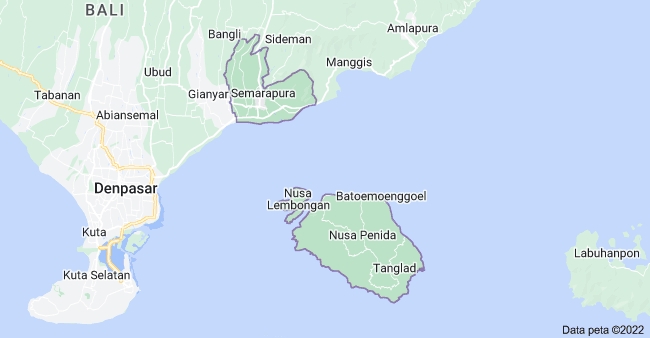 Sumber : Googel Image 2022Gambar 4.1 Peta Kabupaten KlungkungBatas AdministrasiKabupaten Klungkung memiliki luas wilayah sebesar 315 km2, dengan sepertiganya (112,16 km2) terletak di antara pulau bali dan dua pertiganya (202,84 km2) lagi merupakan kepulauan nusa penida. Adapun batasan wilayah Kabupaten Klungkung sebagai berikut : Tabel 4.1 Batasan Wilayah Kabupaten Klungkung   Sumber : Klungkung dalam angka 2021Kependudukan Pola laju pertumbuhan penduduk dan migrasi penduduk suatu wilayah membawa konsekuensi terhadap persebaran dan kepadatan penduduk. Wilayah – wilayah dengan pertumbuhan penduduk dan kepadatan yang relatif lebih tinggi dengan wilayah tetangganya menununjukkan bahwa terjadi migrasi penduduk dengan berbagai alasan misalnya tersedia sumber daya alam, jasa, pekerjaan dan lainnya. Berikut adalah kepadatan penduduk per kecamatan di Kabupaten Klungkung dapat dilihat pada tabel berikut :Tabel 4.2 Jumah Penduduk di Kabupaten Klungkung Tahun 2021 Sumber : Klungkung dalam angka 2021Komoditi DaerahPertanianTanaman PanganKomoditas pertanian tanaman pangan yang paling banyak di Kabupaten Klungkung adalah padi yang mencapai 39,481 ton. Terdapat sekitar sembilan jenis pangan diantaranya yakni padi sawah, gabah kering giling, jagung, ubi kayu, ubi jalar, kacang tanah, kacang hijau dan kacang kedelai.Tabel 4.3 Produksi Pangan di Kabupaten Klungkung           Tahun 2021  Sumber : Klungkung dalam angka 2021HortikulturaProduksi hortikultura adalah hasil menurut bentuk produksi dari setiap tanaman sayuran, buah-buahan, biofarmaka dan tanaman hias yang diambil berdasarkan luas yang dipanen/ tanaman yang menghasilkan pada bulan/triwulan laporan. Tanaman sayuran yang terdapat di Kabupaten Klungkung diantaranya bawang daun, bawang merah, bawang putih, bayam, blewah, buncis, cabai besar, cabai rawit, jamur,  kacang merah, kacang panjang, cabai, bayam, kubis, petsai, kacang panjang, kangkung, kembang kol, kentang, tomato, terong, buncis, ketimun, ketimun, kubis, labu siam, lobak, melon, paprika, sawi, semangka, stroberi, terung, tomat, dan wortel. Cabai besar merupakan tanaman penghasil produksi terbesar yang mencapai 379.768 ton. Sementara itu, untuk tanaman buah-buahan yang paling banyak adalah buah Semangka yang mencapai 250.067 ton.Tabel 4.4 Produksi Hortikultura di Kabupaten Klungkung          Tahun 2021	    Sumber : Klungkung dalam angka 2021PerkebunanBentuk produksi perkebunan di Kabupaten Klungkung adalah  kelapa, tebu, tembakau dan jambu mete.  Tanaman kelapa adalah produksi tanaman terbesar yakni mencapai  19.239,92 kuintal.PeternakanPopulasi ternak di Kabupaten Klungkung mayoritas adalah sapi dan  babi dengan jumlah ternak sapi sebanyak 126.437 ekor dan jumlah ternak  babi sebanyak 102.530 ekor di tahun 2020. Sedangkan dari populasi  unggas, jumlah ayam pedaging masih mendominasi jenis unggas lainnya  yaitu sebanyak 3.059.562 ekor.PerikananProduksi perikanan pada tahun 2021 tercatat mencapai 19.243 ton, dengan produksi perikanan tangkap di laut.IndustriSektor industri merupakan sektor utama dalam perekonomian indonesia. Industri manufaktur dikelompokkan ke dalam 4 golongan berdasarkan banyaknya pekerja, yaitu industri besar, industri sedang/menengah, dan industri kecil dan industri mikro. Unit usaha di Kabupaten Klungkung berjumlah 14.456 unit yang  tersebar di semua kecamatan dan mampu menyerap tenaga kerja sebanyak  16.961 orang pada tahun 2021.Perdagangan Sektor perdagangan merupakan sektor yang sangat penting di dalam  perputaran roda perekonomian di suatu wilayah. Sektor ini sangat  dipengaruhi oleh tingkat suplai dan permintaan (demand). Perkembangan  sektor perdagangan dapat tercermin dari salah satu indikator, yaitu  banyaknya surat izin usaha perdagangan (SIUP) yang diterbitkan.Jumlah perusahaan di Kabupaten Klungkung sebanyak 14.456 yang  diantaranya 14.077 perusahaan kecil dan 379 perusahaan kerajinan rumah  tangga.Kondisi Umum Sistem TransportasiAngkutan JalanAngkutan Jalan di Kabupaten Klungkung tidak jauh berbeda dengan  angkutan jalan yang berada di provinsi lainnya di Indonesia, seperti halnya  bus yang menjadi angkutan antar kabupaten/kota.Kabupaten Klungkung memiliki panjang jalan yaitu 1.423,99 km.  Berdasarkan statusnya terbagi ke dalam jalan nasional, jalan provinsi dam  jalan kabupaten. Dimana pada ruas jalan nasional terdapat 7 ruas jalan  dengan total panjang 97,97 km, sedangkan ruas jalan provinsi terdapat 20  ruas jalan dengan total panjang 145,98 km dan ruas jalan kabupaten  terdapat 575 ruas jalan dengan panjang 1202,54 km yang tersebar di 4  kecamatan di Kabupaten Klungkung.Angkutan Laut dan PenyeberanganAngkutan laut merupakan sarana perhubungan yang sangat penting dan  strategis. Untuk itu pembangunan pelayanan nasional terus ditingkatkan  dan diperluas, termasuk penyempurnaan manajemen dan dukungan  fasilitas pelabuhan. Pelabuhan adalah pintu gerbang keluar-masuknya  kapal, baik yang mengangkut penumpang orang maupun barang ke suatu wilayah tujuan. Pelabuhan penyeberangan yang mendukung jaringan LLASDP di Kabupaten Klungkung yaitu ada Pelabuhan Penyeberangan Sampalan  yang terletak di kecamatan Nusa Penida.Sarana Transportasi Sungai, Danau dan PenyeberanganSarana adalah segala sesuatu yang dapat dipakai sebagai alat dalam  mencapai maksud dan tujuan, terutama dalam kegiatan pelayanan terhadap  pengguna jasa. Kondisi sarana sangat penting untuk diperhatikan khususnya  kapal yang beroperasi. Kapal tersebut melakukan kegiatan bongkar muat  barang ataupun naik turun penumpang sehingga kondisinya harus tetap  dipelihara. Sarana yang digunakan di Pelabuhan Sampalan  untuk melayani lintasan penyeberangan Sampalan - Kusamba yaitu fastboat. Untuk lintas Sampalan - Kusamba dilayani oleh 13 fastboat yang  beroperasi. Semua fastboat yang beroperasi di pelabuhan Sampalan merupakan milik perusahaan swasta. Pada penelitian ini penulis hanya meninjau salah satu fastboat yang beroperasi pada Pelabuhan Sampalan yakni Fastboat The Angkal Fast Cruise 2 milik PT. Angkal Bali Perkasa. Adapun Karakteristik Fastboat The Angkal Fast Cruise 2 yang beroperasi di lintas Sampalan - Kusamba dapat dilihat pada tabel 4.5 (Hal. 28) sebagai berikut :Tabel 4.5 Karakteristik Fastboat The Angkal Fast Cruise 2 Sumber :  PT. Angkal Bali PerkasaPrasarana Transportasi Sungai, Danau dan PenyeberanganUmum menunjang kegiatan di Pelabuhan Sampalan tentunya di perlukan prasarana yang baik. Pada Pelabuhan Sampalan tersedia beberapa fasilitas untuk jalannya kegiatan yang rutin dilakukan seperti pelayanan terhadap penumpang dan kendaraan. Fasilitas di pelabuhan dibagi dua yaitu fasilitas daratan dan fasilitas perairan. Berikut karakteristik fasilitas dan layout di Pelabuhan Penyeberangan Sampalan: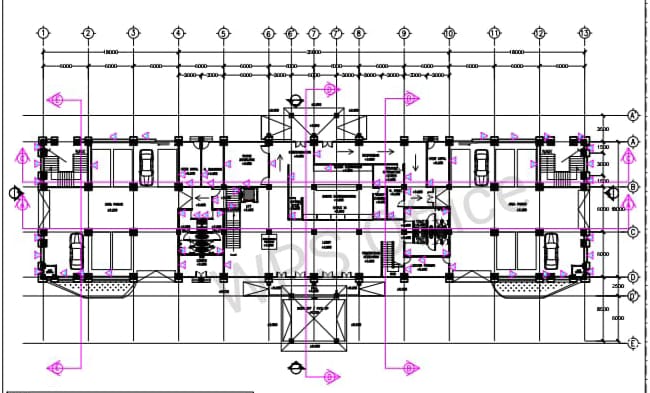 Sumber : BPTD Wilayah XII Provinsi Bali & NTBGambar 4.2 Layout  Pelabuhan SampalanFasilitas Sisi DaratanAdapun fasilitas sisi daratan yang telah tersedia di Pelabuhan Penyeberangan Sampalan adalah sebagai berikut :Gedung TerminalGedung terminal ini memiliki luas 1.380 m2. Didalam gedung terminal ini terdapat ruang tunggu penumpang, mushola dan toilet penumpang.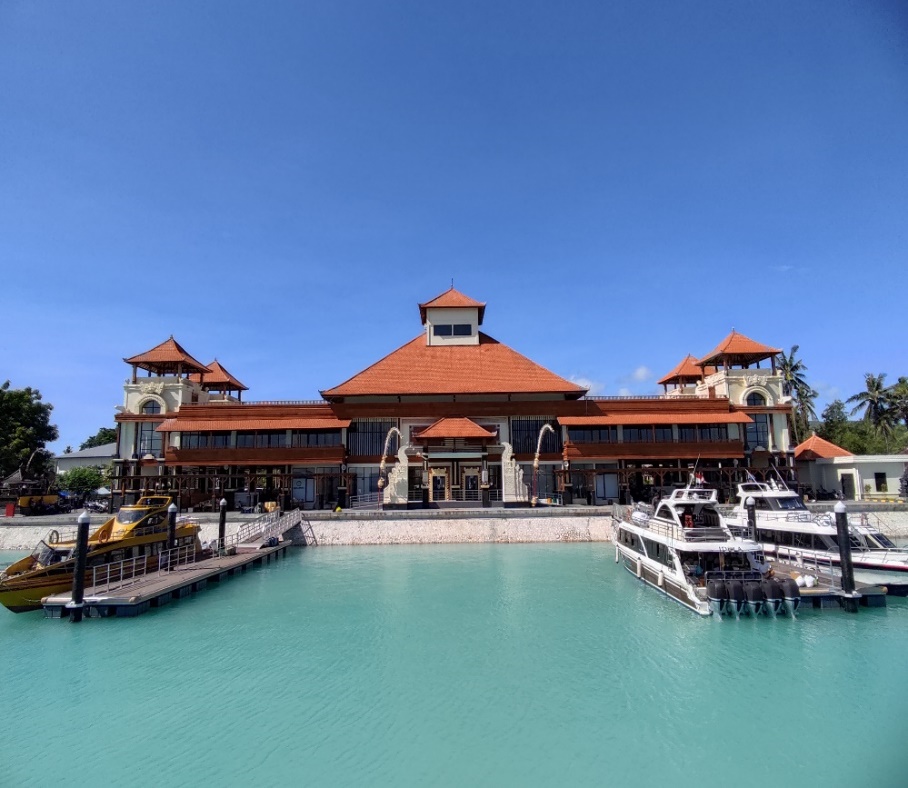 Sumber : Dokumentasi Tim PKL Bali 2022Gambar 4.3 Gedung Terminal Pelabuhan SampalanLapangan ParkirLapangan parkir berfungsi untuk tempat parkir kendaraan. Lapangan parkir yang tersedia sekarang adalah sebagai tempat parkir siap muat kendaraan dan tempat parkir karyawan.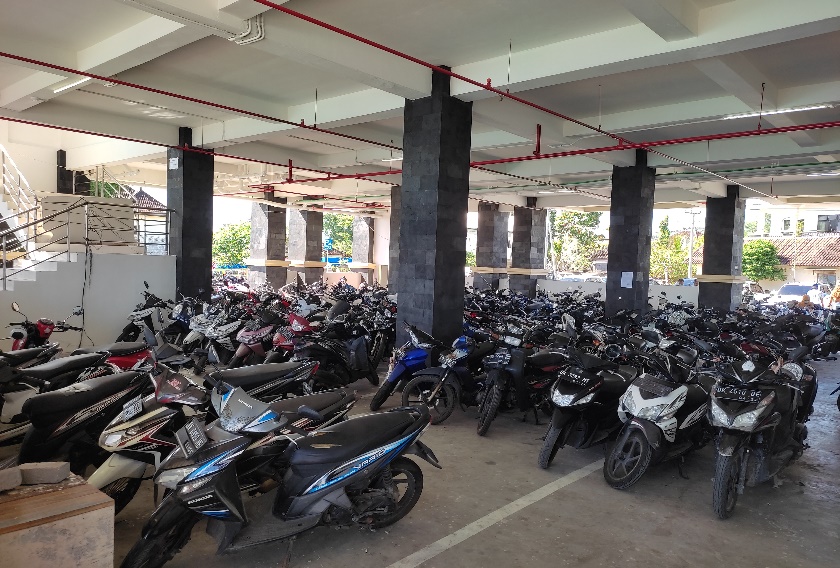 Sumber : Dokumentasi Tim PKL Bali 2022Gambar 4.4 Lapangan Parkir Motor Pelabuhan Sampalan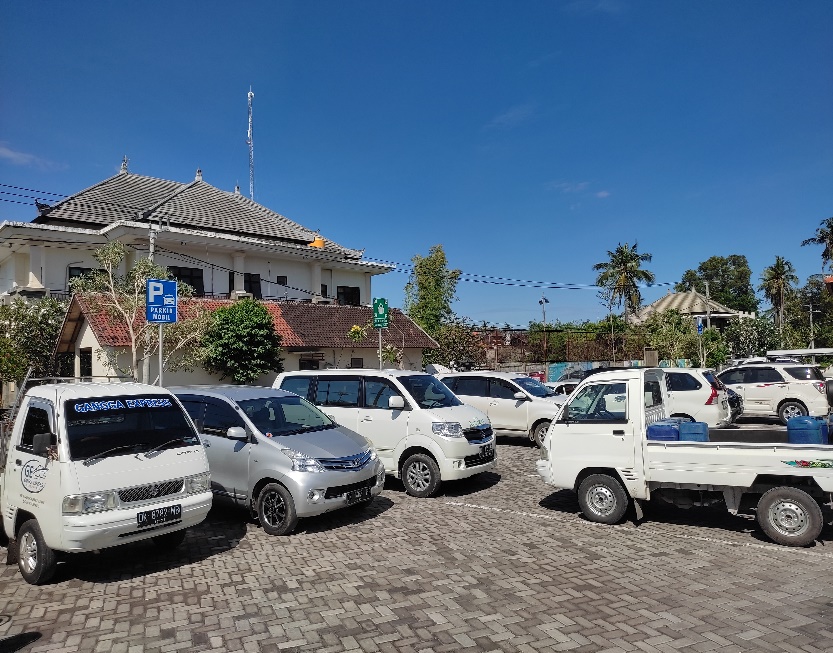 Sumber : Dokumentasi Tim PKL Bali 2022Gambar 4.5 Lapangan Parkir Mobil Pelabuhan SampalanRuang TungguRuang Tunggu berfungsi untuk penumpang yang menunggu kedatangan kapal. Berikut adalah ruang tunggu yang terdapat di Pelabuhan Penyeberangan Sampalan :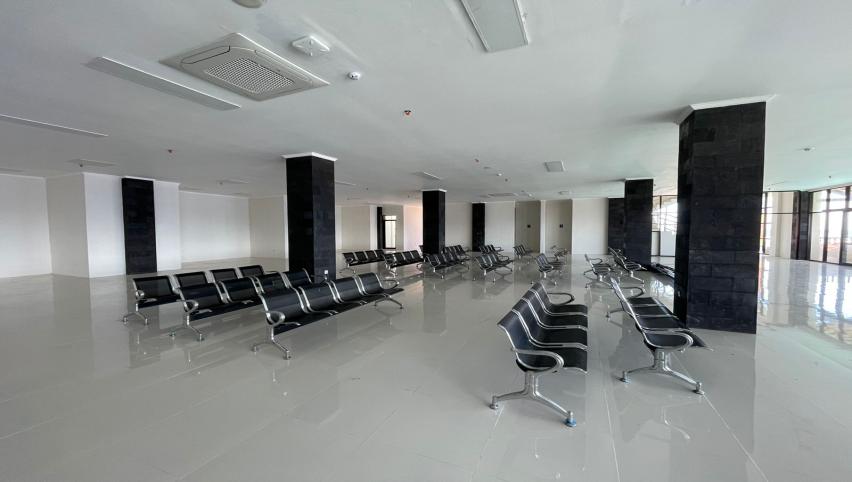 Sumber : Dokumentasi Tim PKL 2022Gambar 4.6 Ruang Tunggu Pelabuhan SampalanMusholaMushola adalah tempat atau rumah kecil menyerupai masjid yang  digunakan oleh penumpang sebagai tempat mengaji dan shalat bagi umat  Islam.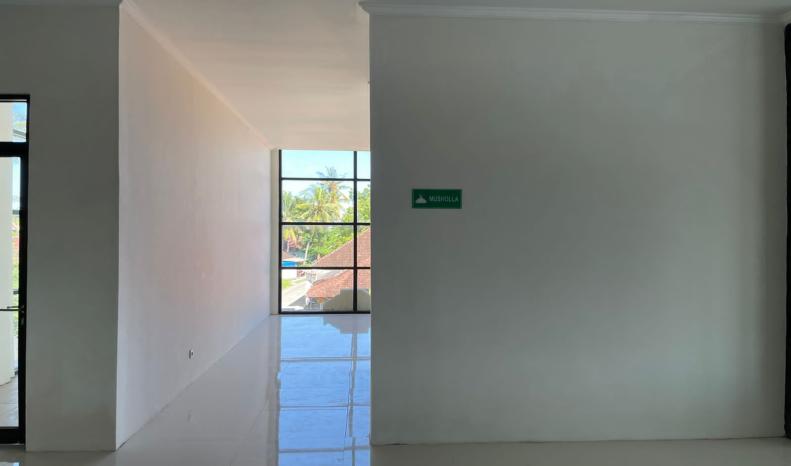 Sumber : Dokumentasi Tim PKL Bali 2022Gambar 4.7 Mushola Pelabuhan SampalanToiletToilet adalah fasilitas sanitasi untuk tempat buang air besar dan kecil  yang disediakan di terminal penumpang baik penumpang yang hendak  naik ke kapal ataupun yang turun dari kapal.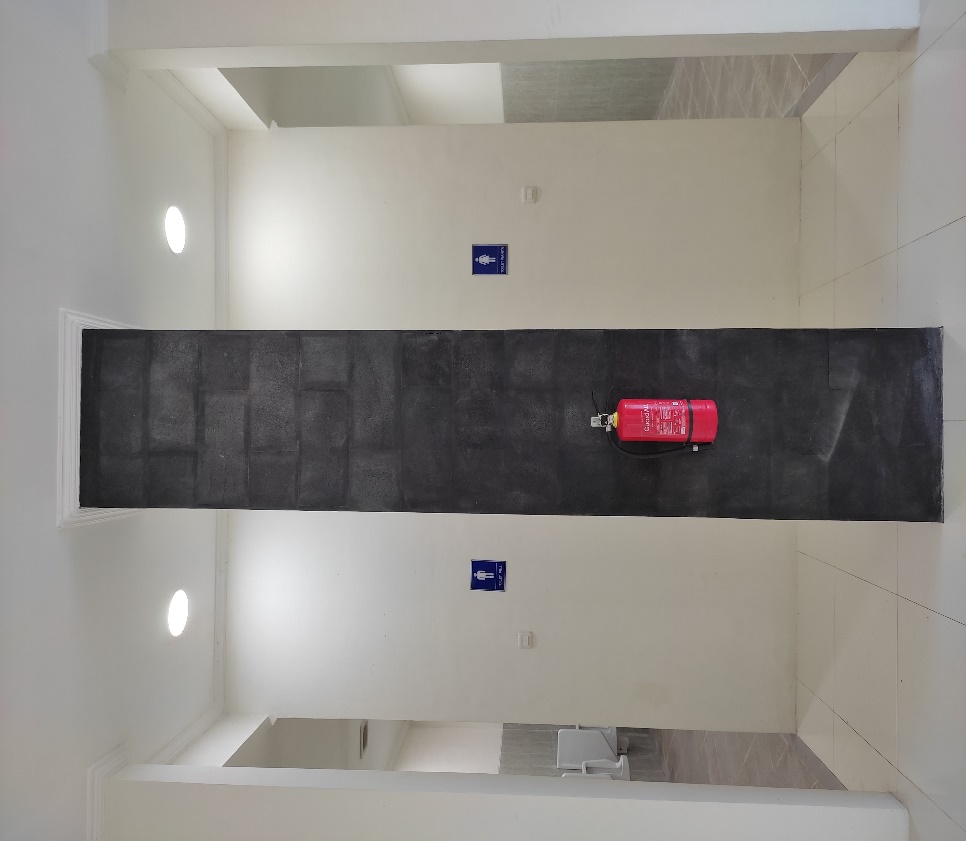 Sumber : Dokumentasi tim PKL 2022Gambar 4.8 Toilet Pelabuhan SampalanFasilitas Sisi PerairanAdapun fasilitas sisi daratan yang telah tersedia di Pelabuhan Penyeberangan Sampalan adalah sebagai berikut :DermagaDermaga adalah suatu bangunan yang digunakan untuk merapat dan menambatkan kapal. Pada Pelabuhan  Penyeberangan Sampalan hanya memiliki 4 dermaga jenis ponton dengan kapasitas GT kapal maksimal 32. Dapat dilihat pada gambar 4.9 dan 4.10 sebagai berikut :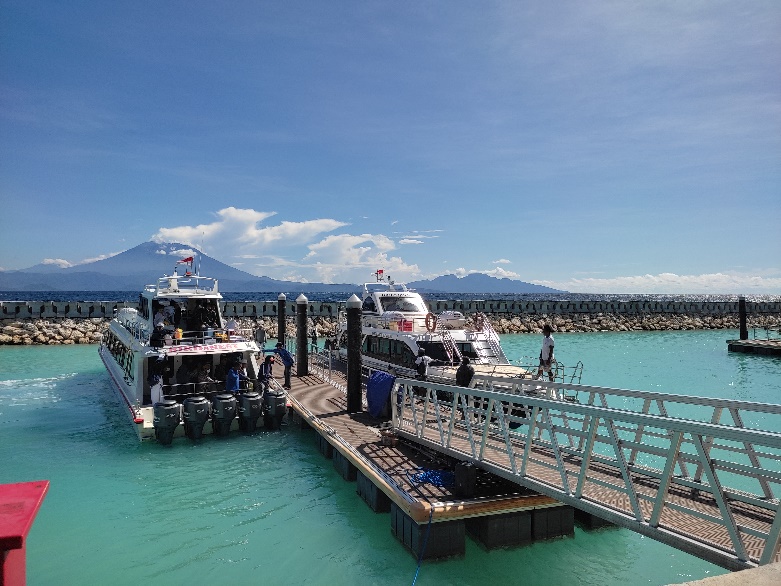 Sumber : Dokumentasi tim PKL Bali 2022Gambar 4.9 Dermaga Ponton 1 dan 2 Pelabuhan Sampalan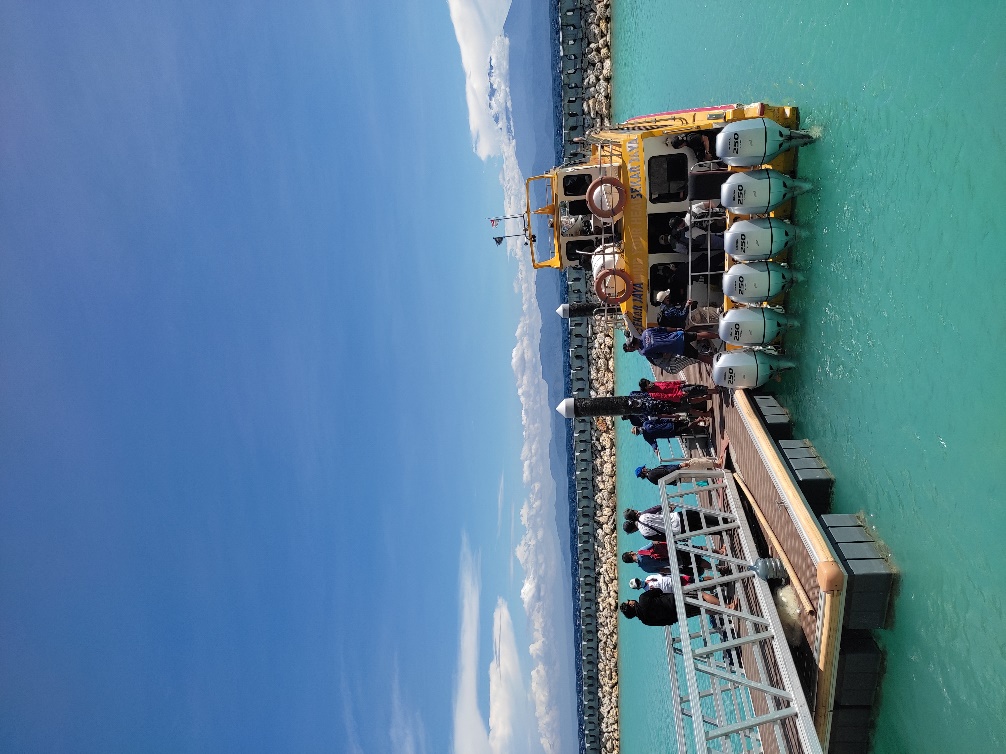 Sumber : Dokumentasi tim PKL Bali 2022Gambar 4.10 Dermaga Ponton 3 dan 4 Pelabuhan SampalanBreak Water/Pemecah GelombangBreak water adalah bangunan yang digunakan untuk melindungi daerah perairan laut dari gangguan gelombang. Bangunan ini memisahkan daerah perairan dari laut lepas, sehingga perairan pelabuhan tidak banyak di pengaruhi oleh gelombang besar di laut. Daerah perairan dihubungkan dengan laut oleh mulut pelabuhan dengan lebar tertentu dimana kapal keluar masuk melalui celah tersebut. Break Water pada pelabuhan sampalan dapat dilihat pada gambar 4.11 dan 4.12 sebagai berikut: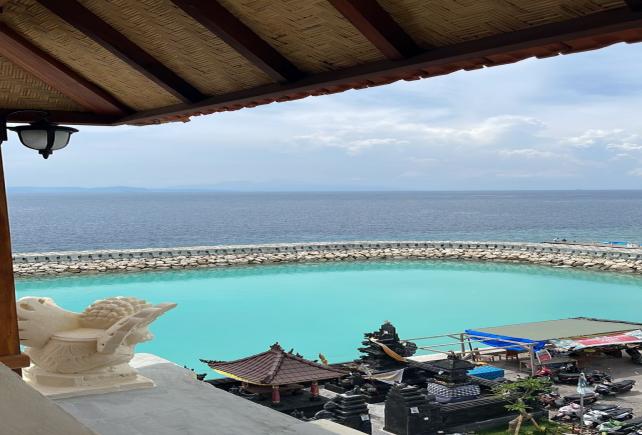 Sumber : Dokumentasi Tim PKL Bali 2022Gambar 4.11 Break Water Pelabuhan Sampalan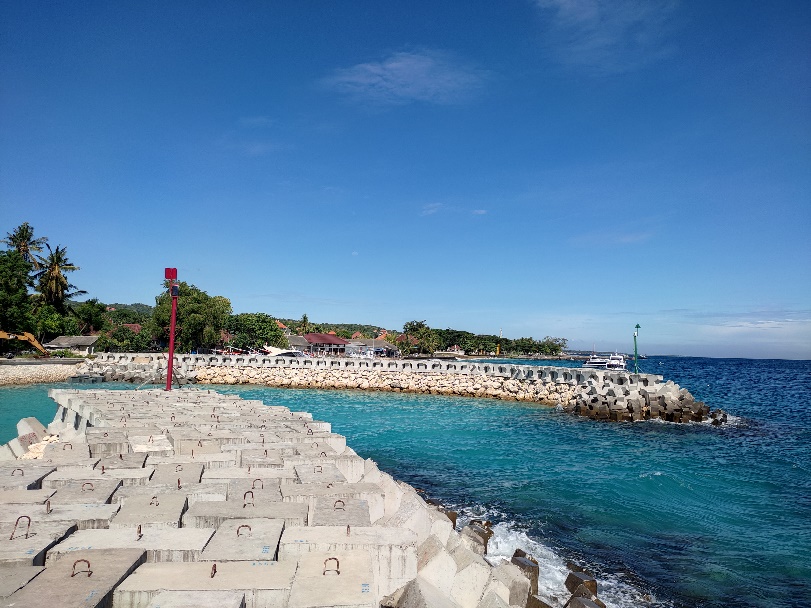 Sumber : Dokumentasi Tim PKL Bali 2022Gambar 4.12 Break Water Pelabuhan SampalanInstansi Pembina TransportasiAdapun struktur organisasi yang terdapat pada Balai Pengelola Transportasi  Darat Wilayah XII Provinsi Bali dan Provinsi Nusa Tenggara Barat adalah  sebagai berikut :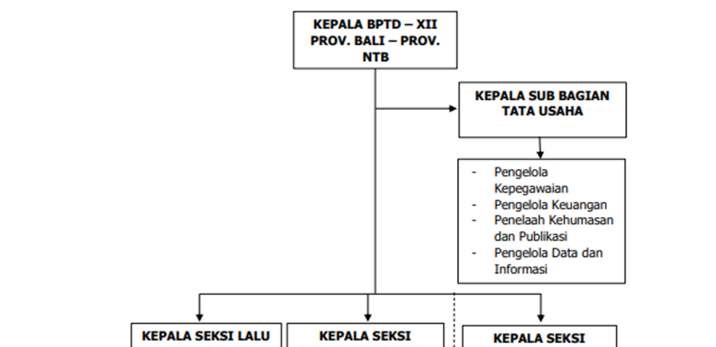 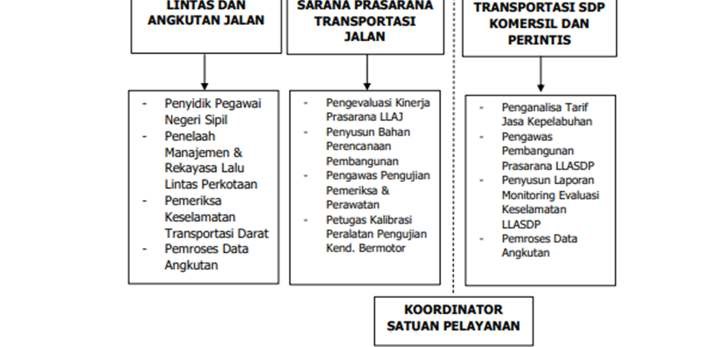 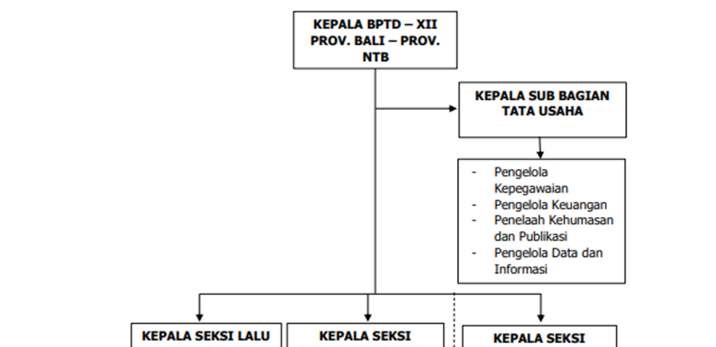 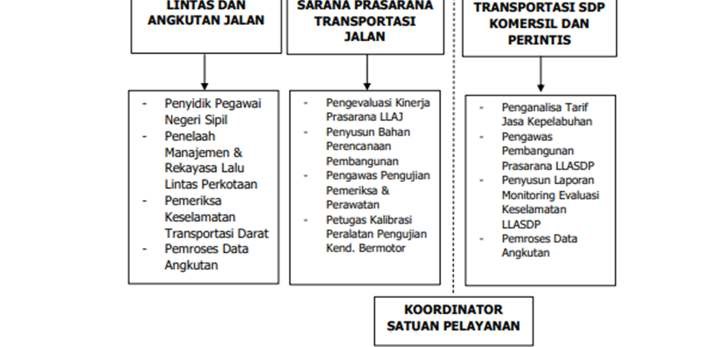 Sumber : BPTD Wilayah XII Provinsi Bali & NTBGambar 4.13 Struktur Organisasi BPTD Wilayah XII Provinsi Bali dan Provinsi Nusa Tenggara BaratBalai Pengelola Transportasi Darat atau yang disingkat menjadi BPTD  adalah sebuah organisasi pemerintahan di bawah Kementerian Perhubungan  yang dibentuk pada tanggal 30 Desember 2016 berdasarkan Peraturan  Menteri Perhubungan Nomor 154 Tahun 2016 dan mulai melaksanakan tugas  secara resmi pada tanggal 21 Juli 2017 yang memiliki tugas dalam rangka  pengaturan transportasi darat di Indonesia yang bertanggung jawab kepada  Menteri Perhubungan Republik Indonesia melalui Direktur Jendral  Perhubungan Darat.Tugas dan Wewenang Balai Pengelola Transportasi Darat Wilayah XII  Provinsi Bali dan Provinsi Nusa Tenggara Barat .Kepala BPTDKepala BPTD mempunyai tugas menyampaikan laporan kepada  Direktur Jenderal Perhubungan Darat mengenai hasil pelaksanaan tugas  dan fungsi BPTD secara berkala atau sewaktu-waktu sesuai kebutuhan dan harus menyusun analisis jabatan, peta jabatan, analisis  beban kerja, uraian tugas, standar kompetensi jabatan, dan evaluasi jabatan  terhadap seluruh jabatan dilingkungan BPTD.Sub. Bagian Tata UsahaSub. Bagian tata usaha mempunyai tugas melakukan penyusunan bahan  rencana, program dan anggaran, urusan tata usaha, rumah tangga,  kepegawaian, keuangan, hukum dan hubungan masyarakat serta evaluasi  dan pelaporan.Seksi Lalu Lintas dan Angkutan Jalan Seksi lalu lintas dan angkutan jalan mempunyai tugas melakukan  penyusunan bahan manajemen dan rekayasa lalu lintas di jalan nasional,  pengawasan angkutan orang lintas batas negara dan/atau antar kota antar  provinsi, angkutan orang tidak dalam trayek, dan angkutan barang,  penyidikan dan pengususlan sanksi administrasi terhadapa pelanggaran  peraturan perundangan-undangan di bidang lalu lintas dan angkutan jalan,  peningkatan kinerja dan keselamatan lalu lintas dan angkutan jalan, serta  pengawasan tarif angkutan jalan.Seksi Sarana dan Prasarana Tranportasi JalanSeksi sarana dan prasarana transportasi jalan mempunyai tugas melakukan penyusunan bahan pembangunan, pemeliharaan, peningkatan, penyelenggaraan, dan pengawasan terminal penumpang tipe A, terminal  barang, unit pelaksanan penimbangan kendaraan bermotor (UPPKB),  pelaksana kalibrasi peralatan pengujian berkala kendaraan bermotor,  pelaksanaan pemeriksaan fisik rancang bangun sarana angkutan jalan,  serta pengawasan teknis sarana lalu lintas dan angkutan jalan di jalan  nasional dan pengujian berkala kendaraan bermotor dan industri karoseri.Seksi Transportasi Sungai, Danau dan Penyeberangan Komersial dan PerintisSeksi transportasi sungai, danau dan penyeberangan komersial dan  perintis mempunyai tugas melakukan penyusunan bahan pembangunan,  pemeliharaan, peningkatan, penyelenggaraan, dan pengawasan pelabuhan  penyeberangan, pengaturan, pengendalian dan pengawasan angkutan  sungai, danau dan penyeberangan, penjamin keamanan dan ketertiban,  penyidikan dan pengusulan sanksi adminitratif terhadap pelanggaran  peraturan perundang-undangan di bidang lalu lintas dan angkutan sungai,  danau, dan penyeberangan, peningkatan kinerja dan keselamatan lalu  lintas dan angkutan, pelayanan jasa kepelabuhanan, pengusulan dan  pemantauan tarif dan penjadwalan angkutan sungai, danau, dan  penyeberangan, serta penyelenggara pelabuhan penyeberangan pada  pelabuhan yang diusahakan secara komersial dan pelabuhan yang belum  diusahakan secara komersial.  Kelompok Jabatan FungsionalKelompok jabatan fungsional mempunyai tugas melakukan kegiatan  sesuai dengan jabatan fungsional masing-masing berdasarkan ketentuan  peraturan perundang-undangan.Satuan PelayananSatuan pelayanan merupakan satuan tugas yang berada di bawah dan  bertanggung jawab kepada Kepala BPTD, serta melaksanakan tugas berdasarkan penugasan yang diberikan oleh Kepala BPTD.Produktivitas AngkutanProduktivitas Pelabuhan Sampalan Selama 3 Bulan pada Lintasan Sampalan-Kusamba.Adapun produktivitas pelabuhan sampalan selama 3 Bulan pada lintasan sampalan-kusamba pada tabel 4.6 dan 4.7 sebagai berikut:Tabel 4.6 Prouktivitas Keberangkatan Penumpang 3 Bulan pada lintasan Sampalan - KusambaPada tabel diatas dapat di lihat bahwa jumlah total produktivitas keberangkatan penumpang selama 3 bulan terakhir sejumlah 10.782 penumpang dan 368 trip.Tabel 4.7 Prouktivitas Kedatangan Penumpang 3 Bulan lintasan Sampalan - Kusamba Pada tabel diatas dapat di lihat bahwa jumlah total produktivitas kedatangan penumpang selama 3 bulan terakhir sejumlah 11.803 penumpang dan 368 trip.Produktivitas Pelabuhan Sampalan Selama 15 hari pada Lintasan Sampalan-Kusamba.Adapun produktivitas pelabuhan sampalan selama 15 hari pada lintasan sampalan-kusamba pada tabel 4.8 dan 4.9 sebagai berikut:Tabel 4.8 Produktivitas Keberangkatan penumpang                          The Angkal Fast Cruise 2 Selama 15 HariDari tabel 4.8 dapat dilihat bahwa jumlah  produktivitas keberangkatan pada penumpang dalam survey 15 hari pada Pelabuhan Sampalan adalah sebesar 1.472 penumpang.Tabel 4.9 Produktivitas Kedatangan penumpang                                             The Angkal Fast Cruise 2 Selama 15 HariDari tabel 4.9 dapat dilihat bahwa jumlah  kedatangan pada penumpang dalam survey 15 hari pada pelabuhan sampalan adalah sebesar 1.525 penumpang.Jaringan Transportasi Sungai, Danau dan PenyeberanganPelabuhan Sampalan melayani satu lintasan yaitu lintas Sampalan - Kusamba. Objek pada penulisan ini adalah lintasan Sampalan - Kusamba dengan jarak 12 mil. Adapun jaringan trayek dari Sampalan menuju Kusamba adalah sebagai berikut :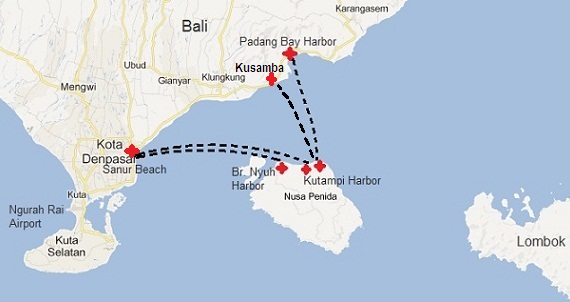 Sumber : Google Earth 2022Gambar 4.14 Jaringan Trayek pada Pelabuhan Sampalan Hasil PenelitianPenyajian DataPada bagian ini penulis menyajikan hasil dari penumpulan data yang di amati secara langsung dari lapangan dengan menggunakan metode institusional dan wawancara yang kemudian akan di olah dan di analisa pada bagian Analisis data dan Pembahasan. Berikut merupakan hasil pengumpulan data yang dilakukan oleh penulis :Surat Ukur Kapal (PT. Angkal Bali Perkasa) Fastboat The Angkal Fast Cruise 2.(Lampiran I)Sertifikat Keselamatan Kapal Fastboat The Angkal Fast Cruise 2.(Lampiran II)Slip Gaji ABK (PT. Angkal Bali Perkasa). (Lampiran III)Slip Gaji Captain (PT. Angkal Bali Perkasa).(Lampiran IV)Slip Gaji Pegawai sisi darat (PT. Angkal Bali Perkasa).(Lampiran V)Karakteristik Fastboat (PT. Angkal Bali Perkasa).(Lampiran VI)  Laporan Keuangan Bulan April 2022 (PT. Angkal Bali Perkasa).(Lampiran VII)Lembar Survey Produktivitas Fastboat The Angkal Fast Cruise 2 Selama 15 Hari.(Lampiran VIII)L embar Wawancara.(Lampiran IX)Tarif Existing PT. Angkal Bali Perkasa.(Lampiran X)Analisis DataAnalisis Load Factor ( Faktor Mu at )Analisis load factor kapal penyeberangan lintas Sampalan – Kusamba terdapat beberapa hal yang perlu diperhatikan yaitu, banyaknya penumpang dan kapasitas dari fastboat yang mengangkut penumpang  tersebut. Banyaknya penumpang yang diangkut mempengaruhi besarnya load factor kapal lintas Sampalan - Kusamba di Provinsi Bali.Lintas Sampalan – Kusamba dilayani oleh 13 fastboat dari 3 Perusahaan yang mempunyai fasilitas pelayanan dan kapasitas angkut yang berbeda. Namun pada penelitian kali ini penulis hanya meninjau pada salah satu fastboat yaitu fastboat The Angkal Fast Cruise  2. Fastboat The Angkal Fast Cruise 2 yang memiliki 2 trip dalam satu hari dan 60 trip dalam satu bulan dengan kapasitas angkut sejumlah 90 penumpang. Sehingga untuk menghitung load factor pada fastboat yang datang dan berangkat tersebut dapat digunakan formula rumus (2.34) berikut ini :Dalam perhitungan load factor, penulis menggunakan produktivitas keberangkatan dan kedatangan fastboat The Angkal Fast Cruise 2. Berikut data produktivitas yang digunakan:Analisa Load Factor berdasarkan data produktivitas Penumpang Bulanan.Perhitungan Load Factor berdasarkan data produktivitas penumpang bulanan merupakan perhitungan produktivitas penumpang selama 3 bulan terakhir pada lintasan Sampalan – Kusamba. Berikut merupakan data produktivitas penumpang fastboat The Angkal Fast Cruise 2  lintasan Sampalan - Kusamba selama 3 bulan terakhir.Kapasitas TerpakaiUntuk menghitung kapasitas terpakai, maka digunakan data jumlah keberangkatan dan kedatangan penumpang selama 3 bulan terakhir yang dapat dilihat pada sajian tabel 4.6 dan 4.7.Kapasitas TersediaUntuk menghitung kapasitas tersedia pada fastboat The Angkal Fast Cruise 2, maka digunakan data kapasitas angkut penumpang dikalikan dengan jumlah trip kapal berdasarkan hasil survey. Berikut merupakan perhitungan kapasitas tersedia dari fastboat The Angkal Fast Cruise 2 yang beroperasi di Pelabuhan Sampalan:Kapasitas Angkut fastboat The Angkal Fast Cruise 2= 90 penumpang= Jumlah Trip x Kapasitas Angkut= 368 trip x 90 SUP= 33.120 SUPPerhitungan Load FactorBerdasarkan data diatas, maka dapat dihitung besaran load factor fastboat. Perhitungan load factor menggunakan rumus (2.34), sebagai berikut:= = = 68,19 %Analisa Load Factor berdasarkan data survey lapangan.Load factor penumpang berdasarkan survey produktivitas angkutan selama 15 hari yang dilakukan pada lokasi Praktek Kerja Lapangan pada salah satu fastboat The Angkal Fast Cruise 2 yang beroperasi di lintas Pelabuhan Sampalan-Kusamba. Berikut merupakan data produktivitas penumpang hasil survey selama 15 hari terakir:Kapasitas TerpakaiUntuk menghitung kapasitas terpakai, kapasitas terpakai pada penumpang didapat dari hasil perkalian antara jumlah penumpang yang diangkut dengan SUP penumpang (1 SUP), maka digunakan data jumlah keberangkatan dan kedatangan penumpang selama 15 hari yang dapat dilihat pada sajian tabel 4.8 dan 4.9.Kapasitas TersediaUntuk menghitung kapasitas tersedia pada fastboat The Angkal Fast Cruise 2, maka digunakan data kapasitas angkut penumpang dikalikan dengan jumlah trip kapal berdasarkan hasil survey. Berikut merupakan perhitungan kapasitas tersedia dari fastboat The Angkal Fast Cruise 2 yang beroperasi di Pelabuhan Sampalan:Kapasitas Angkut fastboat The Angkal Fast Cruise 2:= 90 penumpang= Jumlah Trip x Kapasitas Angkut= 60 trip x 90 SUP= 5.400 SUPPerhitungan Load FactorBerdasarkan data diatas, maka dapat dihitung besaran load factor penumpang fastboat The Angkal Fast Cruise 2, sebagai berikut:= = = 55,5 %Dapat diketahui bahwa perhitungan load factor untuk fastboat The Angkal Fast Cruise 2 berdasarkan produktivitas penumpang 3 bulan ataupun produktivitas selama 15 hari terakhir adalah sebesar berkisar pada angka 50% - 70%Analisa Biaya Operasional Kapal Fastboat Lintasan Sampalan – KusambaPerhitungan Biaya Operasional KapalPerhitungan biaya operasional kapal yang dimaksud merupakan biaya yang dikeluarkan dalam menyelenggarakan pelayaran angkutan, yang besarnya dipengaruhi oleh biaya bahan bakar, biaya perawatan, biaya penyusutan dan lain – lain. Berdasarkan wawancara yang dilakukan terhadap operator kapal, fastboat The Angkal Fast Cruise 2 beroperasi 330 hari dalam setahun dikarenakan Fastboat The Angkal Fast Cruise 2 merupakan salah satu dari seluruh kapal berdaya mesin 250 PK yang beroperasi pada lintas Sampalan - Kusamba. Untuk lebih meyakinkan mengenai jarak lintasan maka dilakukan survei pada alur yang dilalui fastboat lintasan sampalan - kusamba. Berikut merupakan jarak lintasan yang diperoleh dari hasil survey yang menggunakan formulasi perhitungan rumus fisika: Dik 	: 	= 48 km/jam	   t	= 25 menit			= 0,4 jamMaka, s	=  x t		= 48 km/jam x 0,4 jam		= 19,2 kmKeterangan :s 	= jarak (kilometer)	= kecepatan (kilometer/Jam)t	= waktu tempuh (jam)Jadi, dari perhitungan jarak di atas di dapatkan hasil yaitu 19,2 KM. Kemudian dari satuan kilometer (KM) dikonversikan menjadi satuan mile (mi), sehingga di dapatkan hasil yaitu sejauh 11,9 mile (mi). Adapun data-data dalam perhitungan biaya operasional kapal (BOK) Fastboat The Angkal Fast Cruise 2, sebagai berikut :Tabel 4.10 Data Teknis Komponen Biaya Operasional KapalFastboat The Angkal Fast Cruise 2Komponen biaya operasional kapal sangat diperlukan untuk menghitung besarnya biaya operasional kapal. Berikut komponen biaya operasional kapal yang didapatkan berdasarkan hasil survey kepada operator fastboat The Angkal Fast Cruise 2 pada tabel 4.11: Tabel 4.11 Komponen BOK Fastboat The Angkal Fast Cruise 2 berdasarkan PM 66 tahun 2019         Sumber : Hasil Wawancara dan Survey Lapangan, 2022Perhitungan Biaya Operasional yang dimaksud merupakan biaya yang dikeluarkan oleh penyelenggara angkutan yang besarannya dipengaruhi oleh komponen biaya yang ada saat ini. Formulasi perhitungan Biaya Operasional Kapal (BOK) terdapat pada bab 2 yang sesuai dengan Peraturan Menteri Nomor 66 Tahun 2019. Adapun perhitungan biaya operasional fastboat The Angkal Fast Cruise 2 dapat dilihat sebagai berikut:Biaya LangsungBiaya TetapBiaya Penyusutan per tahun= Rp. 106.875.000,- /tahunBunga Modal per tahun= Rp. 65.264.062,- /tahunAsuransi Kapal per tahun= Premi asuransi kapal per tahun x Harga kapal= 1,5% x Rp. 2.250.000.000,-= Rp. 33.750.000,- /tahunBiaya Awak Kapal Gaji rata-rata ABK per tahun= Rata –rata Gaji ABK/bulan x Jumlah ABK x 12 bulan = Rp. 2.666.666,- x 6 orang x 12 bulan= Rp. 191.999.952,-/tahunTunjangan per tahunBiaya Uang Makan per tahun= Uang Makan/orang/hari x Jumlah hari x Jumlah ABK x 12 bulan= Rp. 30.000/orang/hari x 30 hari x 6 orang x 12 bulan= Rp. 64.800.000,-Biaya Premi Layar per tahunCaptain (Nahkoda)= Premi Layar/orang/hari x Jumlah hari x Jumlah Captain x 12 bulan= Rp. 100.000/orang/hari x 30 hari x 1 orang x 12 bulan= Rp. 36.000.000,-ABK (anak buah kapal)= Premi Layar/orang/hari x Jumlah hari x Jumlah ABK x 12 bulan= Rp. 50.000/orang/hari x 30 hari x 5 orang x 12 bulan= Rp. 90.000.000,-Total Biaya Premi Layar per tahun=	Total Premi Layar Captain/tahun + Total Premi Layar ABK/tahun=	Rp. 36.000.000 /tahun + Rp.90.000.000     /tahun=	Rp. 126.000.000/tahunBiaya Kesehatan per tahun= 	Tunjangan Kesehatan/orang/bulan x Jumlah ABK  x 12 bulan= Rp. 0,-Biaya Pakaian Dinas per tahun= Jumlah ABK x Uang baju dinas 2 stel per tahun= 6 orang x Rp. 500.000= Rp. 3.000.000,-/tahunBPJS Ketenagakerjaan= 5% x Gaji ABK/tahun= 5% x Rp. 191.999.952/tahun,-= Rp. 9.599.997,-Tunjangan Hari Raya Captain (Nahkoda)= 1 (satu) Gaji /orang/bulan  x Jumlah Captain (Nahkoda)= Rp. 3.500.000/orang/bulan,- x 1 orang= Rp. 3.500.000,-/bulanABK (anak buah kapal)= 1 (satu) Gaji /orang/bulan x Jumlah ABK= Rp. 2.500.000/orang/bulan x 5 orang= Rp. 12.500.000/bulanTotal Tunjangan Hari Raya /tahun= Total THR Captain + Total THR ABK= Rp. 3.500.000,- + Rp. 12.500.000= Rp. 16.000.000,-/tahunTotal Biaya Tunjangan /tahun:= Rp. 219.399.997,-Total Biaya Tetap per tahun = Rp. 617.289.011,-Biaya Tidak TetapBiaya BBM per tahun=	Jumlah mesin/unit x Daya mesin/unit x Pemakaian BBM/PK/jam x Jumlah jam layar/trip x Jumlah trip per hari x Hari operasi per tahun x Harga BBM per liter=	5 unit x 250 PK/unit x 0,1 liter/PK/jam x  0,4 jam/trip x 2 trip/hari x 330 hari x Rp. 7.650/liter=	Rp. 252.450.000,- /tahunBiaya Pelumas per tahun=	Jumlah mesin x Daya mesin/unit x Pemakaian Pelumas/PK/jam x Jumlah jam layar/trip x Jumlah trip per hari x Hari operasi per tahun x Harga Pelumas/liter=	5 unit x 250 PK/unit x 0,0033 liter/PK/Jam x 0,4 jam/trip x 2 trip/hari x 330 hari x Rp. 15.000/liter=	Rp. 16.335.000,-Biaya Air Tawar per tahunUntuk Crew Kapal= Untuk Crew Kapal liter/hari x Jumlah hari/tahun x Harga Air Tawar /m3= 0 liter/hari x 330 hari/tahun  x Rp. 4.037= 0 liter/tahun x Rp. 4.037 = Rp. 0,- /liter/tahunUntuk Penumpang= Untuk Penumpang Kapal liter/hari x Jumlah hari/tahun x Harga Air Tawar = 0 liter/hari x 330 hari/tahun  x Rp. 4.037= 0 liter/tahun x Rp. 4.037 = Rp. 0,- /liter /tahunUntuk Cuci Kapal= Untuk Cuci Kapal liter/hari x Jumlah hari/tahun x Harga Air Tawar= 5 liter/hari x 330 hari/tahun  x Rp. 4.037= 1.650 liter/tahun x Rp. 4.037 = Rp. 6.661.050,- /liter/tahunTotal Biaya Air Tawar per tahun= Rp. 6.661.050,- /tahunBiaya Repairs, Maintenance and Supply (RMS) per tahun , terdiri dari:Docking Tahunan		= Rp. 15.000.000,-Pemeliharaan Kapal (Body + Mesin)= Rp. 3.550.000,-Peralatan Kapal	= Rp. 5.260.000,-Total Biaya RMS per tahun = Rp. 23.810.000,-Total Biaya Tidak Tetap Per Tahun = Rp. 299.256.050,-Total Biaya Langsung per Tahun= Total Biaya Tetap  + Total Biaya Tidak Tetap= Rp. 617.289.011,- +  Rp. 299.256.050,-= Rp. 916.545.061,- per TahunBiaya Tidak LangsungBiaya TetapBiaya Pegawai Darat (Kantor Cabang & Perwakilan)Gaji Upah= Gaji rata – rata/orang/bulan x Jumlah pegawai  x 12 bulan= Rp. 2.000.000 /orang/bulan x 4 orang x 12 bulan= Rp. 96.000.000,-/tahunTunjangan Pegawai DaratMakan & Transport =	Uang makan /orang/hari x Jumlah hari x Jumlah pegawai x 12 bulan =	Rp. 30.000 /orang/hari x 30 hari x 4 Orang x 12 bulan=	Rp. 43.200.000,-/tahunBiaya Pakaian Dinas per tahun=	Uang Pakaian Dinas 2 Stel x Jumlah Pegawai=	Rp. 500.000 x 4 orang=	Rp. 2.000.000,-/tahunJAMSOSTEK=	5%  x  Gaji Pegawai/tahun=	5% x Rp. 96.000.000,-/tahun=	Rp. 4.800.000,-/tahunTunjangan Hari Raya =	1 Bulan Gaji per Bulan x Jumlah Pegawai=	Rp. 2.000.000,- x 4 orang=	Rp. 8.000.000,- /tahunTotal Biaya Tunjangan Pegawai Darat:= Rp. 58.000.000,-Biaya Pengelolaan & Manajemen =	Pembebanan biaya per kapal dihitung rata – rata 7% dari pendapatan kapal (berdasarkan pendapatan kapal periode sebelumnya) =	7% x Rp. 2.376.000.000,- =	Rp. 166.320.000,-Total Biaya Tetap Per Tahun = Rp. 320.320.000,-Biaya Tidak TetapBiaya Kantor Cabang dan Perwakilan per tahun=	Rp. 0,-Biaya Pemeliharaan Kantor Cabang dan Perwakilan per tahun=	Rp. 0,-Biaya Alat Tulis Kantor dan Barang Cetakan=	Biaya Rata - rata per bulan x 12 bulan=	Rp. 1.545.000 x 12 bulan=	Rp. 18.540.000,-Biaya Telepon, Pos, Listrik dan Air Tawar per tahun=	Biaya Rata-rata per bulan x 12 bulan=	Rp. 850.000 x 12 bulan=	Rp. 10.200.000,-Total Biaya Tidak Tetap Per Tahun  = Rp. 28.740.000,-Total Biaya Tidak langsung Per Tahun := Total Biaya Tetap + Total Biaya Tidak Tetap= Rp. 320.320.000,- + Rp. 28.740.000,-= Rp. 349.060.000 ,- per TahunHasil rekapitulasi perhitungan  biaya operasional kapal per tahun seperti diuraikan dalam tabel berikut:Tabel 4.12 Hasil Perhitungan BOK Fastboat The Angkal         Fast Cruise 2Total Biaya Operasional Fastboat The Angkal Fast Cruise 2, yaitu := Biaya langsung (A) + Biaya tidak langsung (B)= Rp. 916.545.061,- + Rp. 349.060.000,-= Rp. 1.265.605.061,- per tahunBerdasarkan  pada perhitungan di atas dapat diketahui besaran Biaya Operasional Kapal (BOK) dalam 1 (satu) tahun untuk Fastboat The Angkal Fast Cruise 2 adalah Rp. 1.265.605.061,-.Analisa Tarif  Dasar berdasarkan Biaya Operasional Kapal dan Load FactorBesarnya load factor sangat mempengaruhi besarnya biaya untuk menjalankan angkutan penyeberangan tersebut. Biaya operasional kapal yang digunakan diasumsikan menggunakan biaya operasional pada Fastboat The Angkal Fast Cruise 2. Untuk menghitung besarnya tarif dasar  maka terlebih dahulu ditentukan besarnya biaya operasional kapal per SUP per mile (mi). Perhitungan Tarif  Dasar menggunakan load factor sebesar 100%Dihitung berdasarkan pada Biaya per Satuan Unit per mile (mi) Fastboat The Angkal Fast Cruise 2 dengan load factor 100% (90 SUP), sebagai berikut:= = = == Rp. 1.790,46,- / SUP per milePPh Pelayaran Fastboat The Angkal Fast Cruise 2, yaitu:= 1,2 % dari biaya per SUP per mile= 1,2% x Rp. 1.790,46,- /SUP per mile= Rp. 21,48,-Total biaya operasional kapal per satuan unit per mile:= Total Biaya SUP per mile + Total PPh Pelayaran= Rp. 1.790,46 /SUP per mile + Rp. 21,48= Rp. 1.812 /SUP per mileJadi, total biaya operasional Fastboat The Angkal Fast Cruise 2 per SUP per mile dengan menggunakan load factor sebesar 100% adalah Rp. 1.812,- /SUP per mile.Untuk mengetahui tarif penumpang per trip adalah sebagai berikut:Tarif Fastboat The Angkal Fast Cruise 2 per penumpang per trip:= Biaya per satuan unit produksi per mil x jarak tempuh =	Rp. 1.812,- /SUP per mile  x 11,9 mile =	Rp. 21.562,8,-/penumpang/trip.Perhitungan Tarif Dasar menggunakan load factor sebesar 60%Dihitung berdasarkan pada Biaya per Satuan Unit per mile (mi) Fastboat The Angkal Fast Cruise 2 dengan load factor 60% (54 SUP), sebagai berikut:= = = == Rp. 2.984,10,- / SUP per milePPh Pelayaran Fastboat The Angkal Fast Cruise 2, yaitu:= 1,2 % dari biaya per SUP per mile= 1,2% x Rp. 2.984,10,- /SUP per mile= Rp. 35,80,-Total biaya operasional kapal per satuan unit per mile:= Total Biaya SUP per mile + Total PPh Pelayaran= Rp. 2.984,10 /SUP per mile + Rp. 35,82= Rp. 3.020 /SUP per mileJadi, total biaya operasional Fastboat The Angkal Fast Cruise 2 per SUP per mile dengan menggunakan load factor sebesar 60% adalah Rp. 3.020,- /SUP per mile.Untuk mengetahui tarif penumpang per trip adalah sebagai berikut:Tarif Fastboat The Angkal Fast Cruise 2 per penumpang per trip:= Biaya per satuan unit produksi per mil x jarak tempuh =	Rp. 3.020,- /SUP per mile  x 11,9 mile =	Rp. 35.938,-/penumpang/trip.Berdasarkan perhitungan diatas maka untuk mengetahui tarif berdasarkan load factor adalah sebagai berikut :Tabel 4.13 Perhitungan Tarif Dasar Penumpang Berdasarkan      Load FactorBerdasarkan hasil perhitungan tarif dasar berdasarkan Load Factor pada tabel 4.14, didapatkan besaran tarif dasar yang sesuai dengan PM 66 Tahun 2019 dengan menggunakan load factor sebesar 60% yaitu sebesar Rp. 35.938,- per penumpang per trip dimana tarif dibulatkan ke bawah menjadi Rp. 35.000,- per penumpang per trip. PembahasanBesaran Biaya Operasional Kapal (BOK) Fastboat The Angkal Fast Cruise 2.Berdasarkan perhitungan yang telah dilakukan oleh penulis, didapatkan total biaya langsung dari fastboat  sebesar Rp. 916.545.061,-per  Tahun. Kemudian untuk biaya tidak langsung didapatkan hasil sebesar Rp. 349.060.000,- per Tahun. Mengacu pada PM. 66 tahun 2019, untuk menentukan hasil besaran biaya operasional kapal (BOK) didapatkan dari total kedua komponen tersebut dijumlahkan sehingga dapat diketahui besaran biaya operasional kapal (BOK) tersebut. Dari hasil analisa penulis berdasarkan PM. 66 tahun 2019, besaran biaya operasional kapal (BOK) fastboat The Angkal Fast Cruise 2 didapatkan hasil sebesar Rp. 1.265.605.061,- per Tahun. Besaran tarif dasar yang sesuai dengan Biaya Operasional Kapal (BOK) dan Load Factor berdasarkan PM. 66 Tahun 2019.Berdasarkan PM. 66 tahun 2019, untuk menentukan tarif dasar dapat menggunakan hasil perhitungan biaya operasional kapal (BOK) per SUP per mile kemudian dari hasil biaya operasional per SUP per mile dihitung menggunakan load factor sebesar 60%. Dari hasil analisa penulis didapatkan besaran biaya oeprasional per SUP per mile yakni sebesar Rp. 3.020,- per SUP per mile. Selanjutnya dari hasil perhitungan biaya oeprasional per SUP per mile dihitung kembali untuk mengetahui besaran tarif dasar penumpang angkutan penyeberangan per trip yaitu dengan mengkalikan biaya operasional per SUP per mile dan jarak. Dan hasil yang didapatkan yakni sebesar Rp. 35.938,- dimana tarif dibulatkan kebawah menjadi Rp. 35.000 per penumpang per trip. Hasil ini lah yang dapat dijadikan sebagai tarif dasar penumpang angkutan penyeberangan pada fastboat  yang beroperasi pada lintasan Sampalan-Kusamba. BAB VPENUTUPKesimpulanBerdasarkan hasil analisa data dan pembahasan pada bab sebelumnya, maka dapat diambil kesimpulan sebagai berikut :Hasil perhitungsn Biaya Operasional Kapal (BOK) Fasboat The Angkal Fast Cruise 2 yaitu sebesar Rp. 1.265.605.061,- per Tahun.Tarif yang diperoleh berdasarkan perhitungan biaya operasional kapal (fastboat) The Angkal Fast Cruise 2  per SUP per mile yaitu sebesar Rp.35.000,- per penumpang per trip.SaranBerdasarkan hasil kesimpulan di atas, maka terdapat beberapa saran sebagai berikut :Pemerintah Kabupaten Klungkung perlu membuat suatu ketetapan yang mengatur tentang masalah perhitungan tarif penumpang fastboat khususnya pada lintasan Sampalan-Kusamba, misalnya berupa surat keputusan bupati.Agar para operator kapal fastboat dapat menentukan tarif yang sesuai dalam perhitungannya berdasarkan PM. 66 tahun 2019.Dalam menentukan tarif dasar penumpang angkutan penyeberangan hendaknya tetap mengacu pada PM. 66 tahun 2019 yaitu perhitungan tarif dasar dihitung berdasarkan per SUP per mile dengan load factor sebesar 60%.DAFTAR PUSTAKA______,2008. Undang – Undang Nomor 17 tentang Pelayaran, Presiden: Jakarta.______,2010. Peraturan Pemerintah Nomor 20 Tahun 2010 tentang Angkutan di Perairan, Menteri Perhubungan: Jakarta.______,2019. Peraturan Menteri Perhubungan Nomor 66 Tentang Mekanisme Penetapan dan Formulasi Perhitungan Tarif Angkutan Penyebrangan, Menteri Perhubungan: Jakarta.Afriyah, S.R. (2014). Perhitungan Biaya Angkutan Penyeberangan Lintas 	Tarakan-Toli Toli. Vol. 16 (2) (51).Creswell, J. (1994). Research design: Qualitative & Quantitative approaches. Sage Publications, Inc.Miro, F. (2010). Perencanaan Transportasi. Jakarta: Erlangga.Nasution, M.N. (2015). Manajemen Transportasi. Jakarta: Ghalia Indonesia.Siregar, M. (2012). Beberapa Masalah Ekonomi dan Manajemen Transportasi. Jakarta: Fakultas Ekonomi, Universitas Indonesia.Sunyoto, D. (2013). Metodologi Penelitian Akuntansi. Bandung: Refika Aditama.Wijaya, N. (2020). Tinjauan Tarif Kapal Cepat Pada Lintasan Gresik-Bawean Di Kabupaten Gresik Provinsi Jawa Timur. Palembang: Poltektrans SDP, Program Studi Diploma III Manajemen Transportasi Perairan Daratan.LAMPIRAN Ia. Surat Ukur Kapal Fastboat The Angkal Fast Cruise 2. 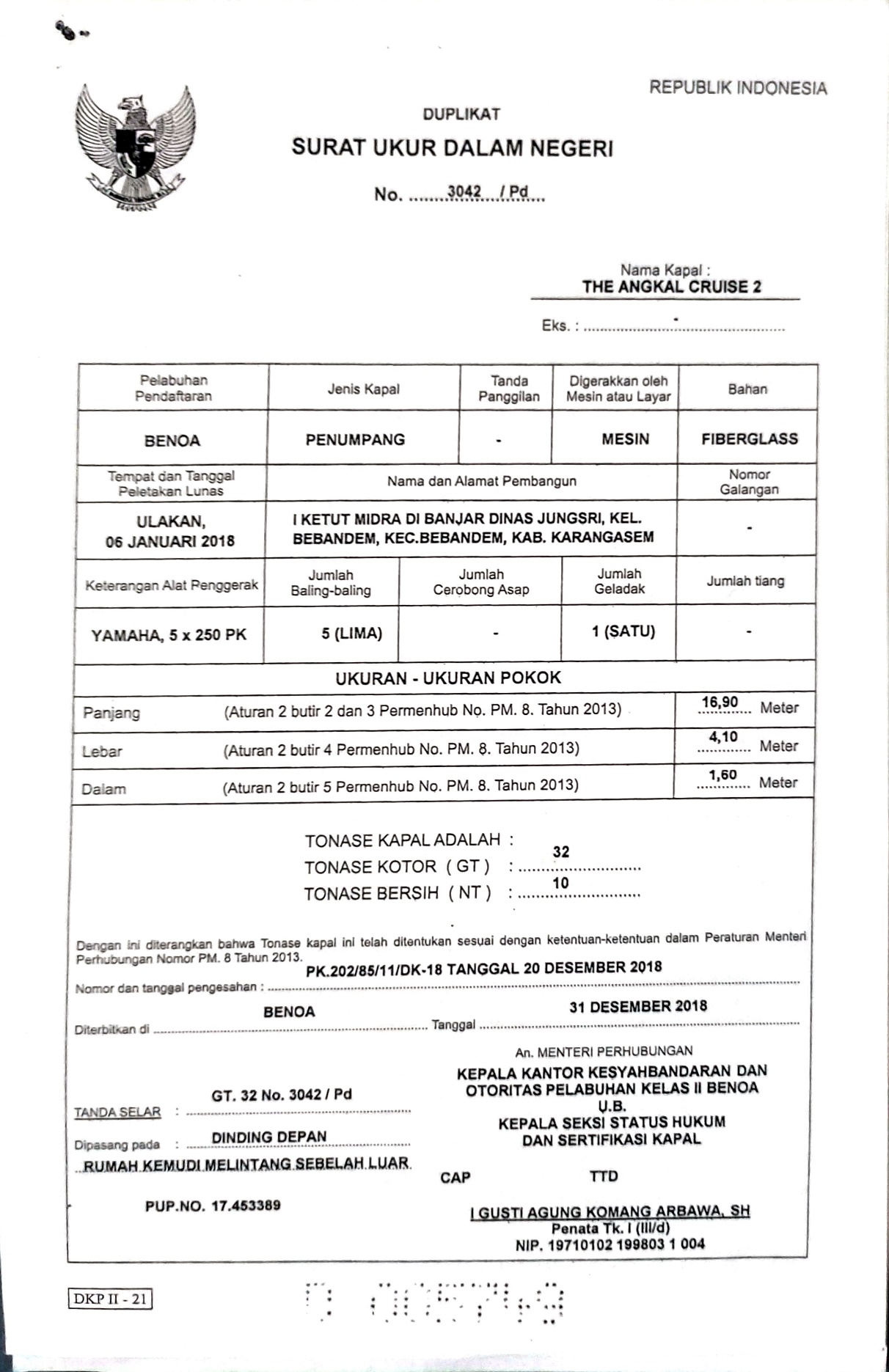 LAMPIRAN IIb. Sertifikat Keselamatan Kapal Fastboat The Angkal Fast Cruise 2.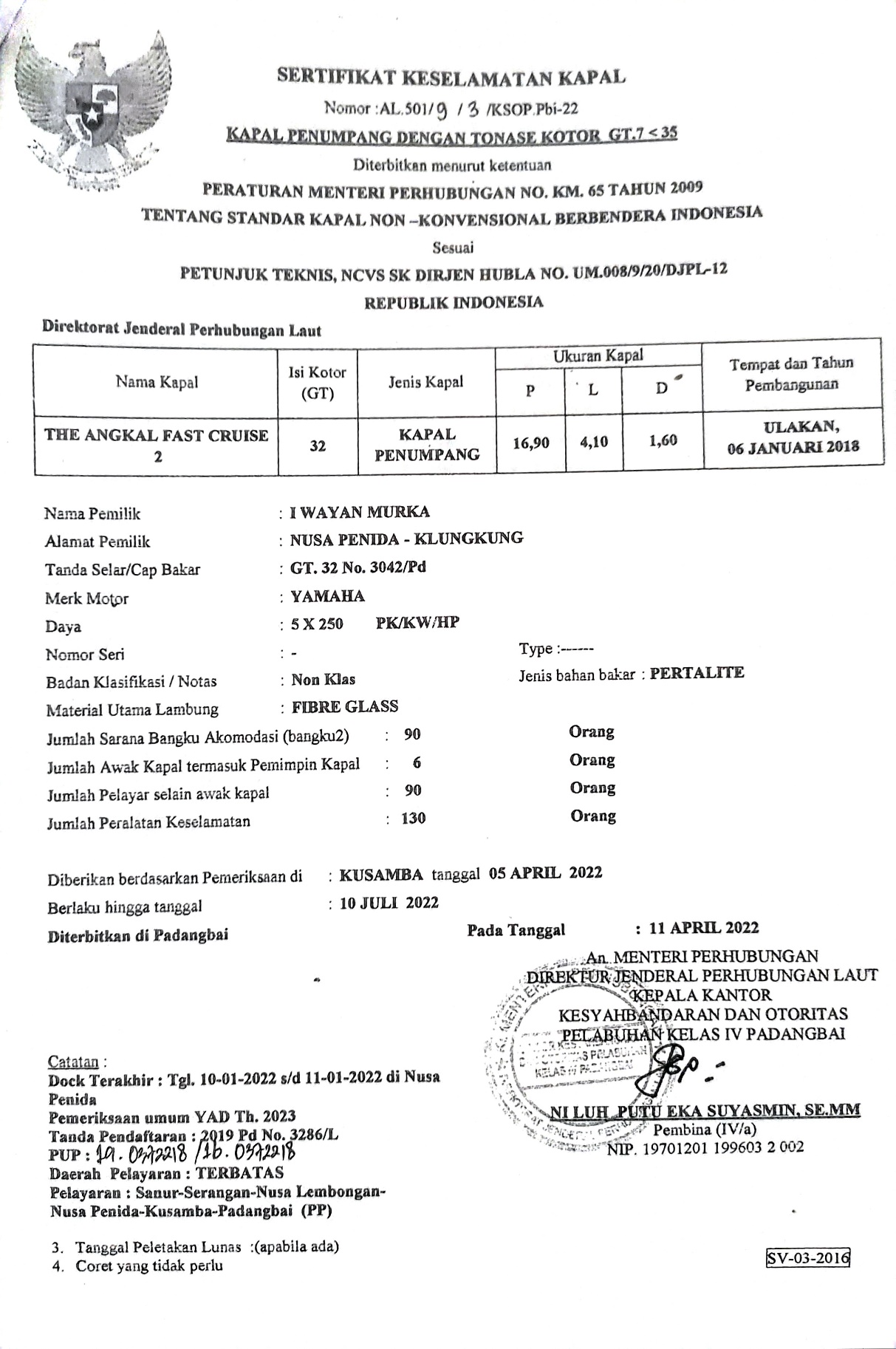 LAMPIRAN IIIc. Slip Gaji ABK (PT. Angkal Bali Perkasa).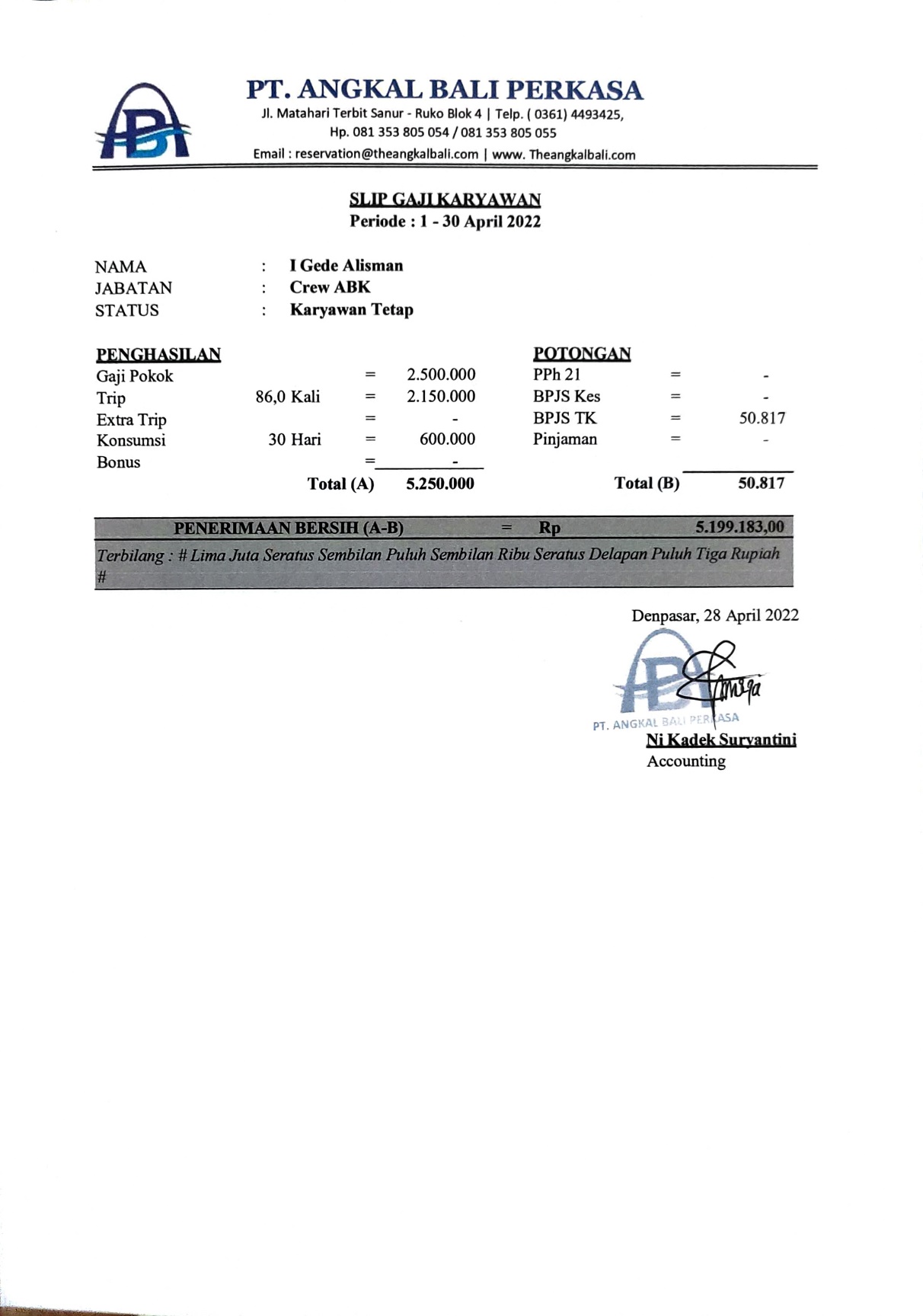 LAMPIRAN IV   d. Slip Gaji Captain (PT. Angkal Bali Perkasa).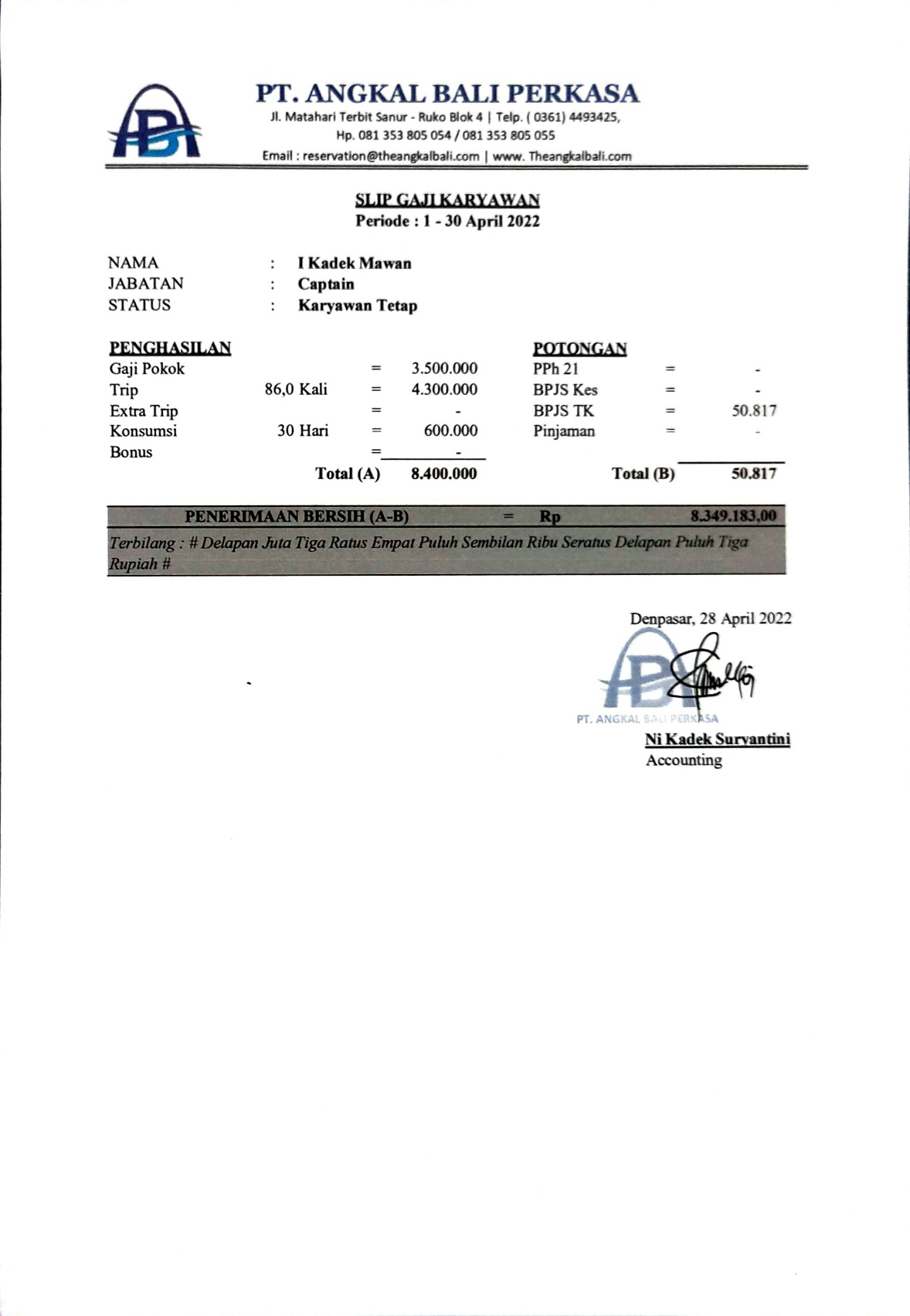 LAMPIRAN Ve. Slip Gaji Pegawai Sisi Darat (PT. Angkal Bali Perkasa).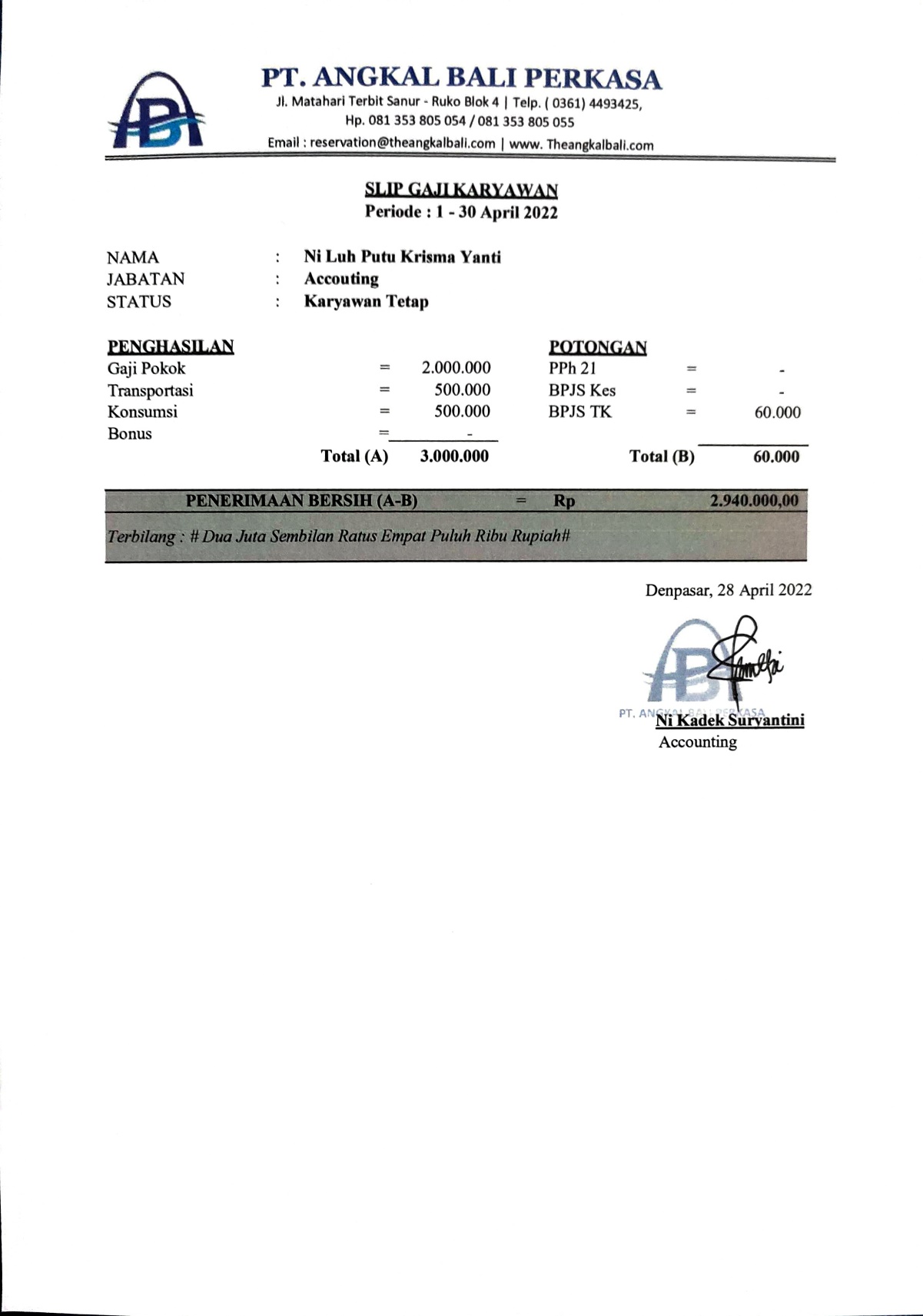 LAMPIRAN VIf. Karakteristik Fastboat (PT. Angkal Bali Perkasa).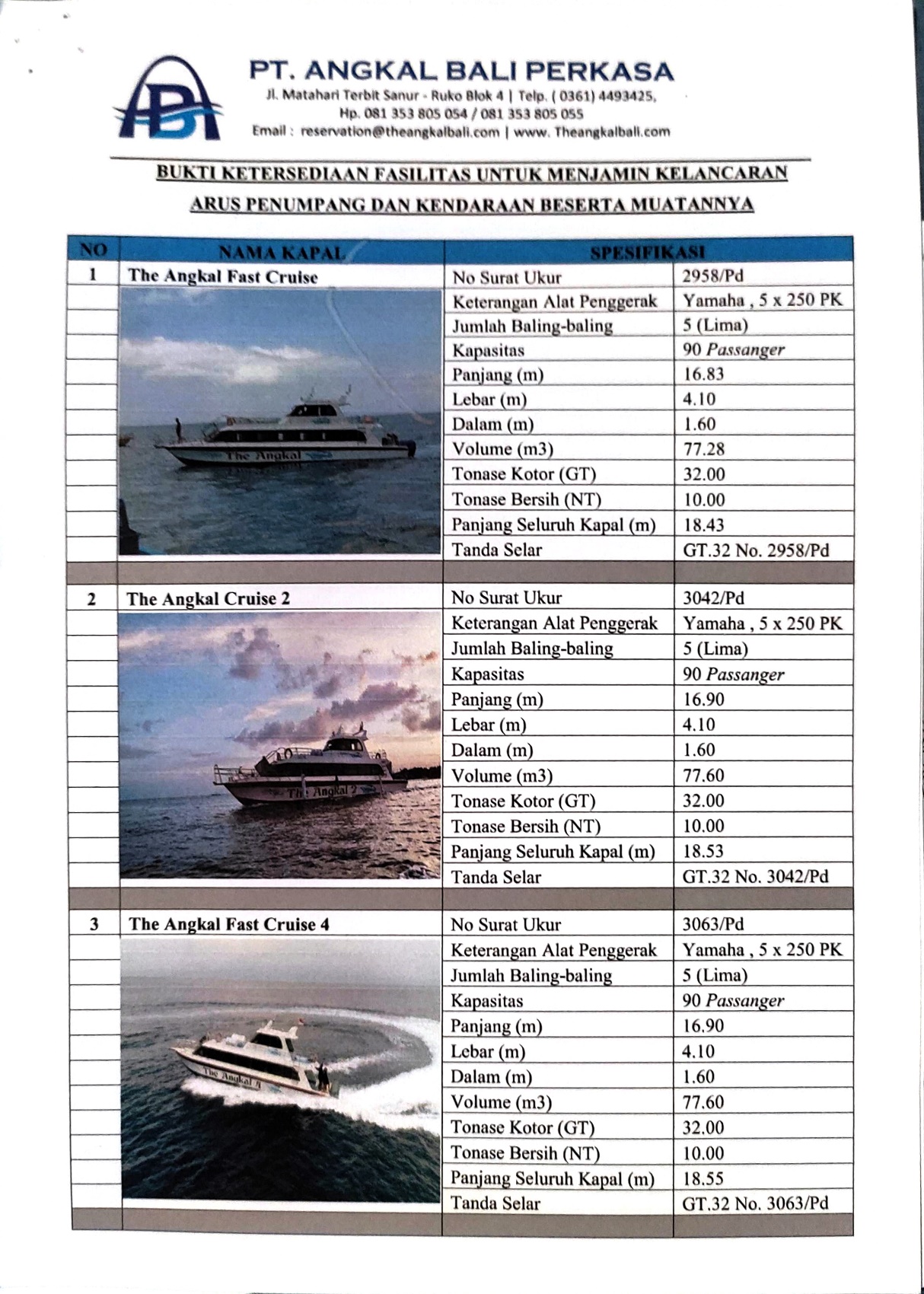 Lanjutan.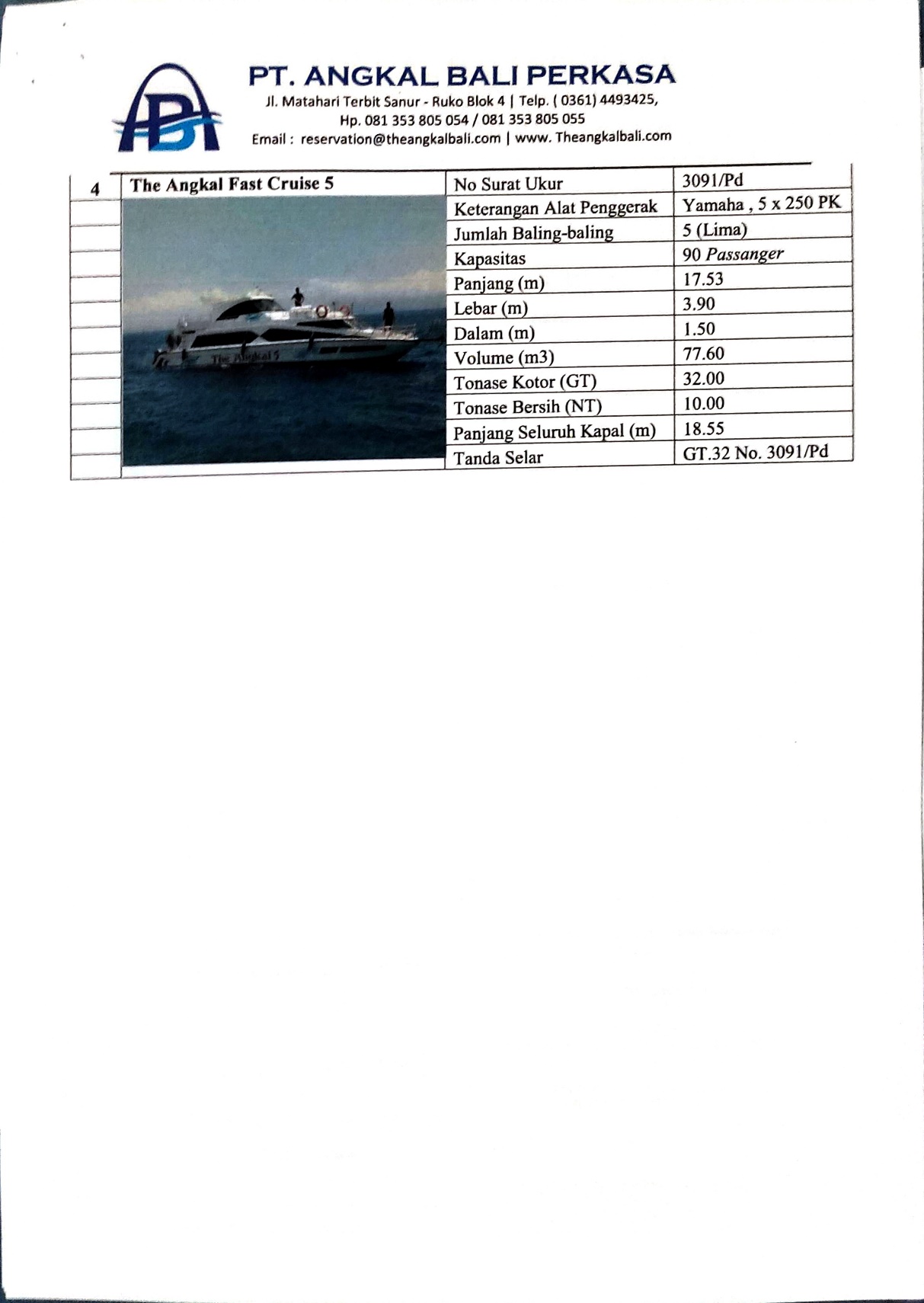 LAMPIRAN VIIg. Laporan Keuangan Bulan April 2022 (PT. Angkal Bali Perkasa)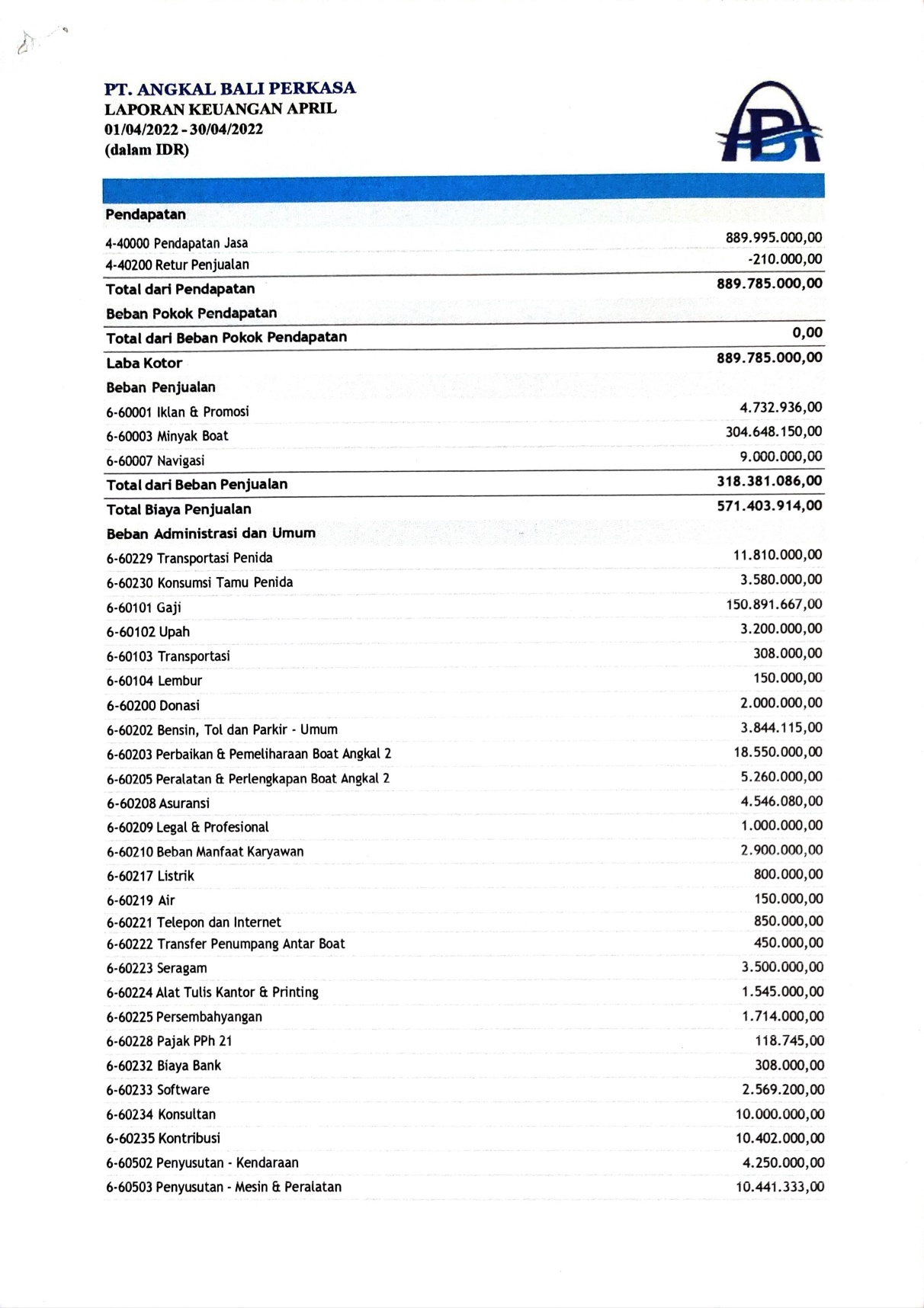 Lanjutan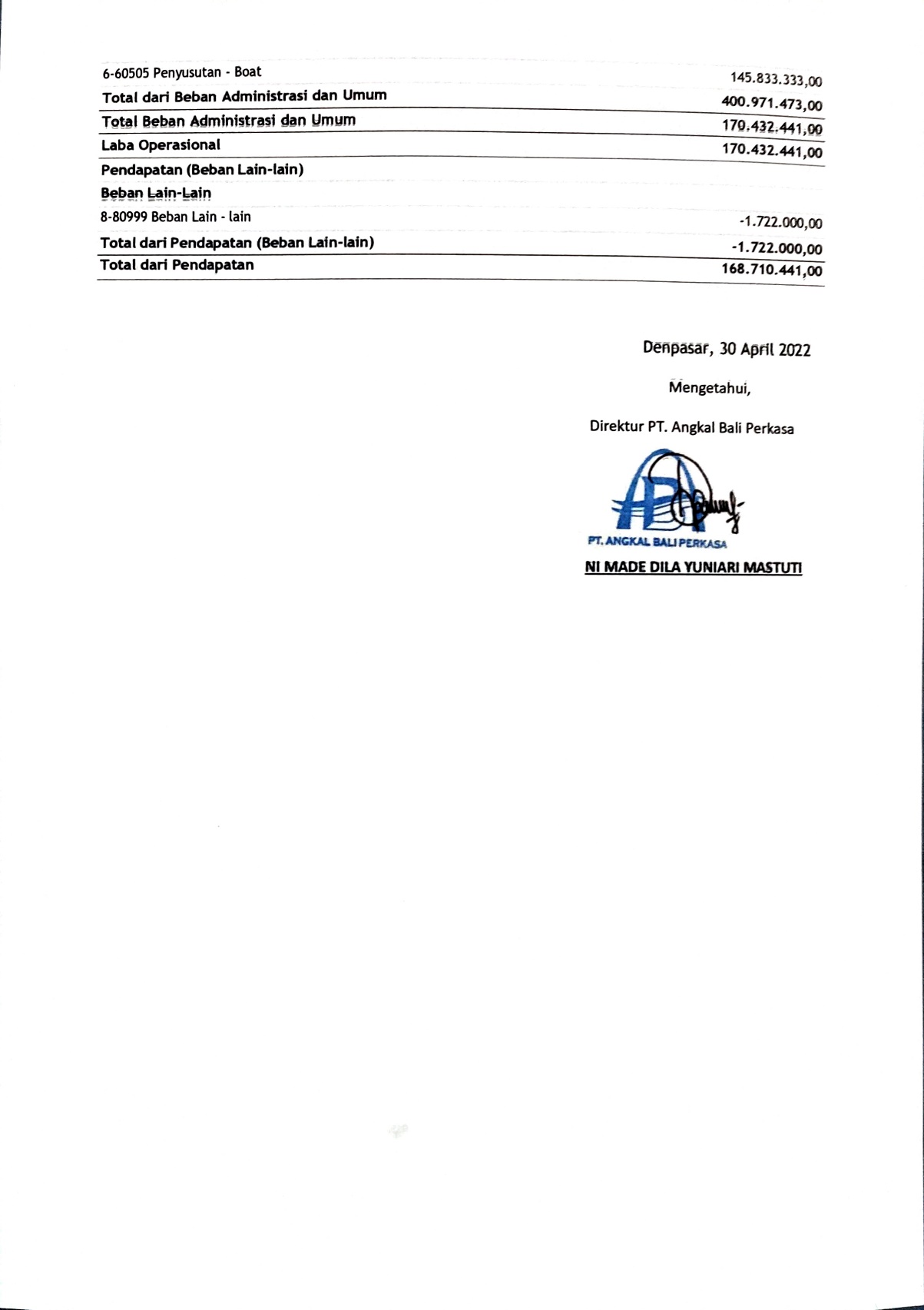 LAMPIRAN VIIIh. Lembar Survey Produktivitas Fastboat The Angkal Fast Cruise 2 Selama 15 Hari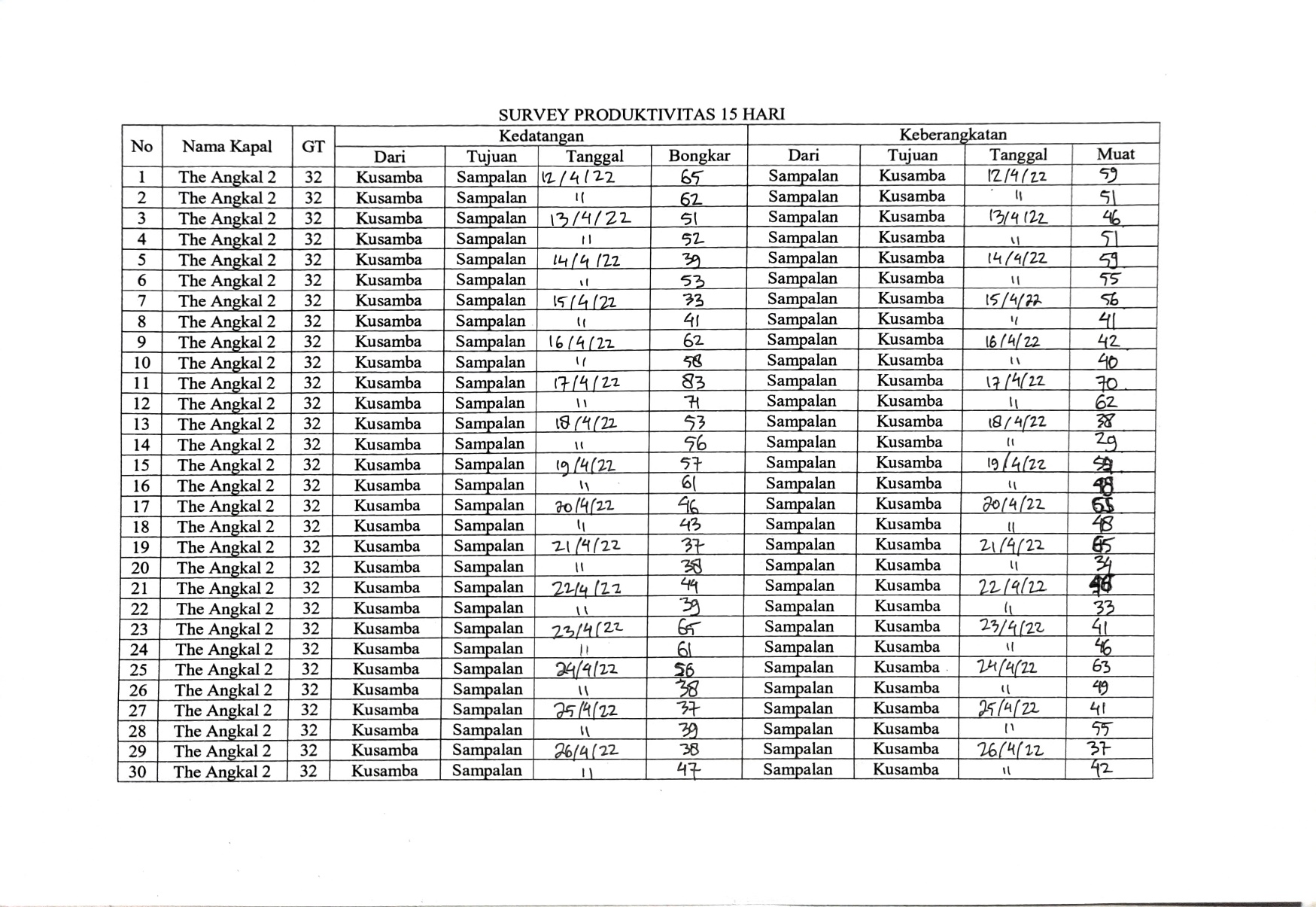 LAMPIRAN IXi. Lembar Wawancara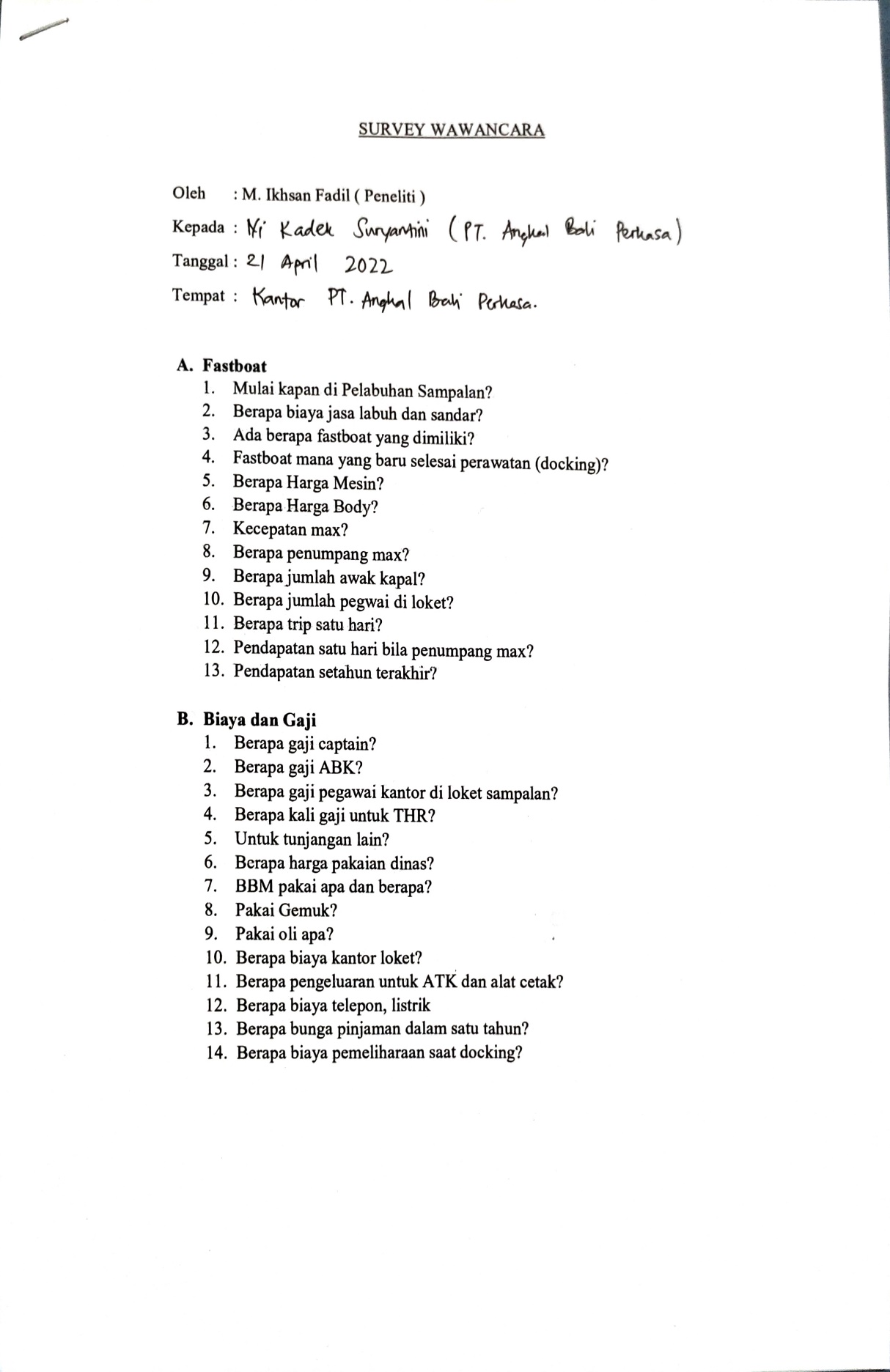 Lanjutan.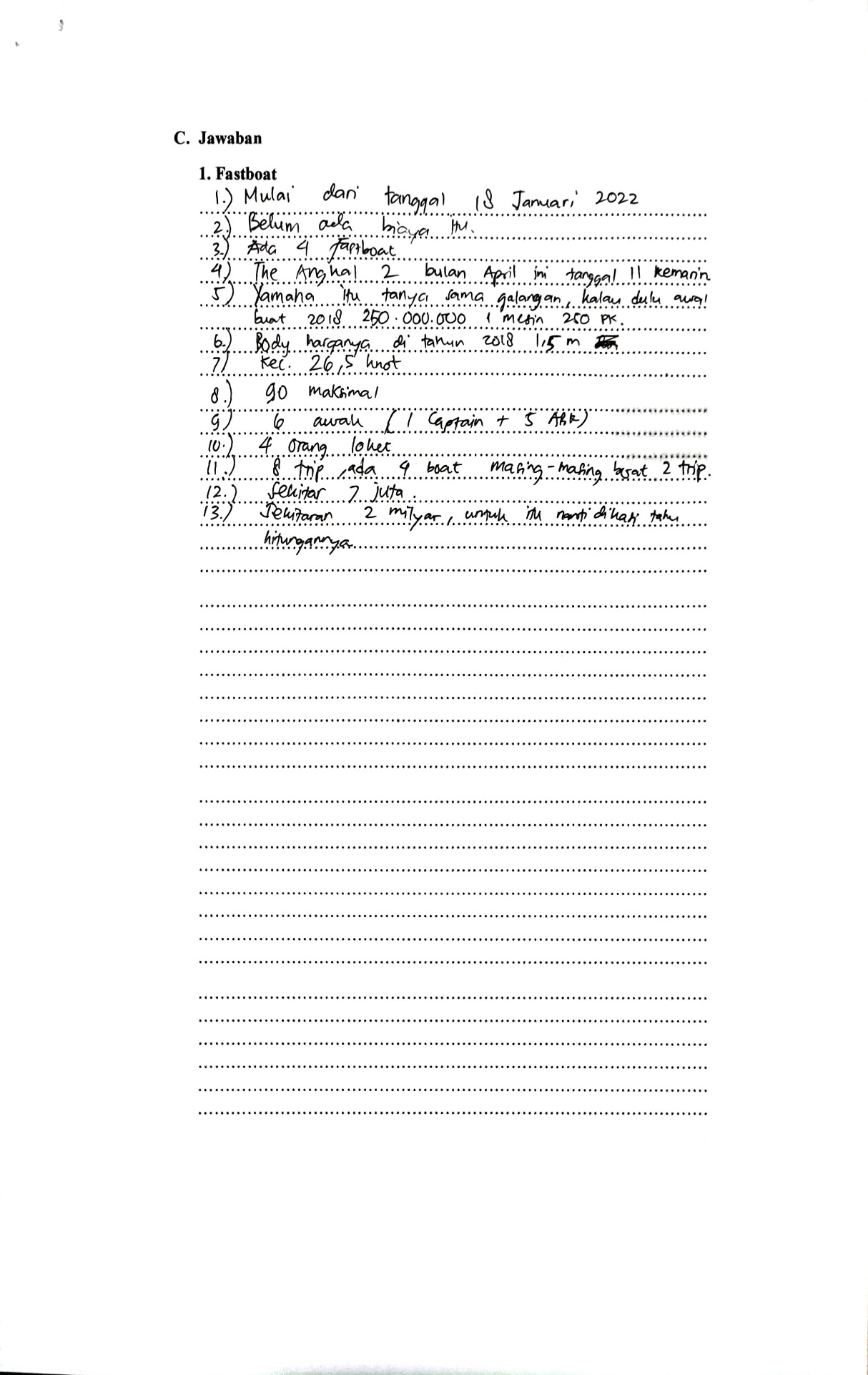 Lanjutan.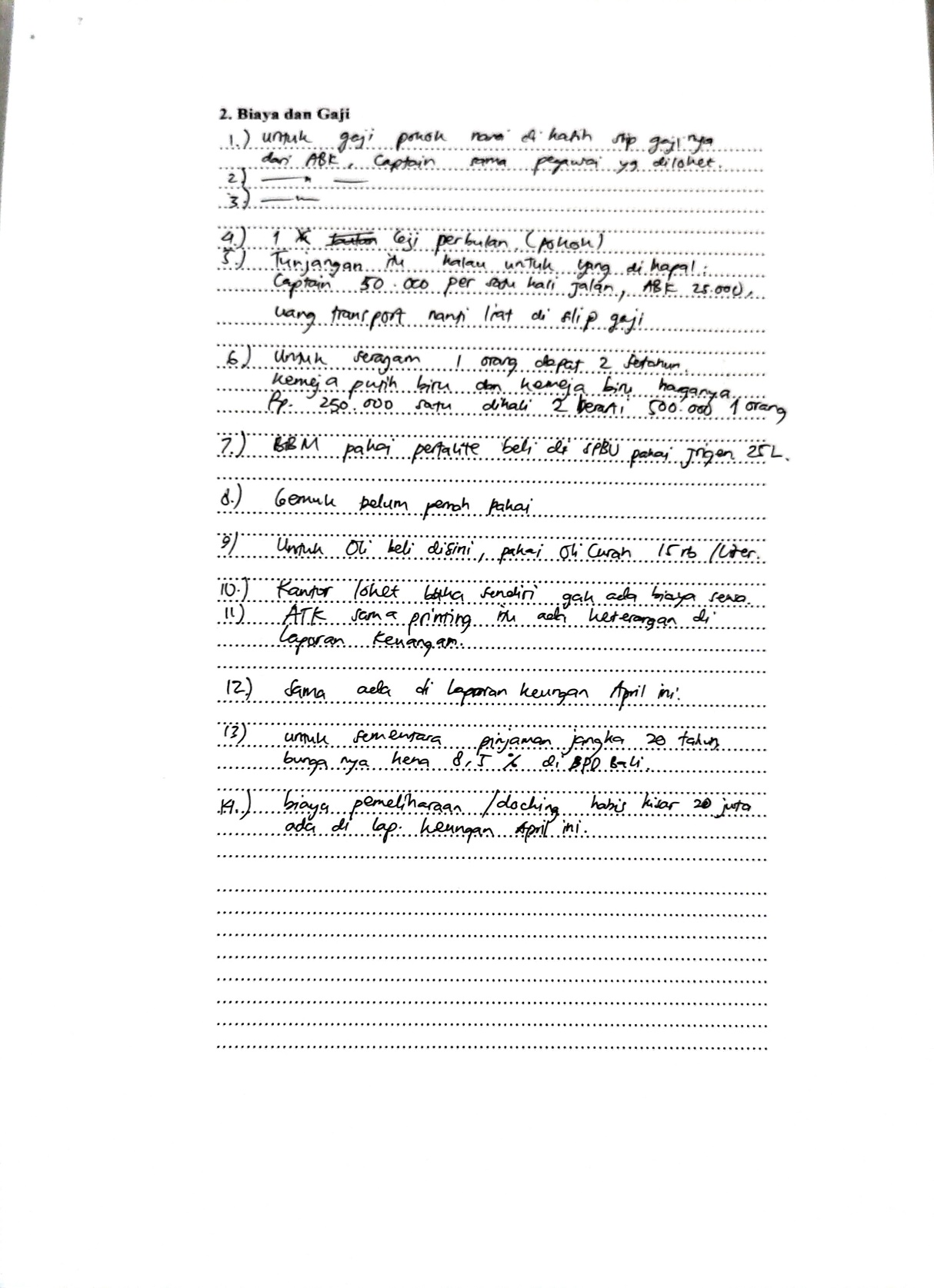 LAMPIRAN Xj. Tarif Existing PT. Angkal Bali Perkasa.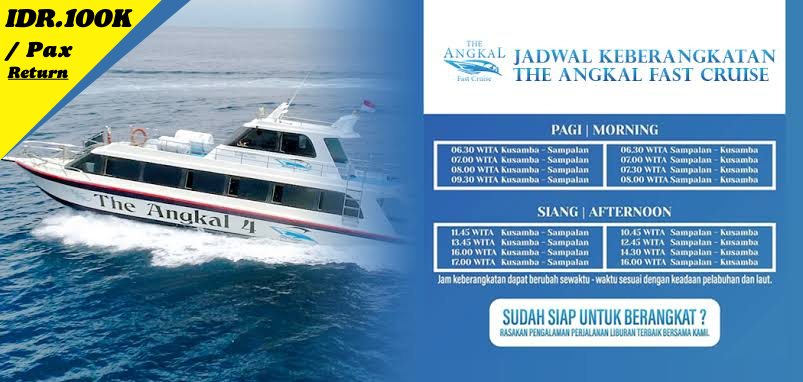 LAMPIRAN XIk. Lembar Monitoring KKW Pembimbing 1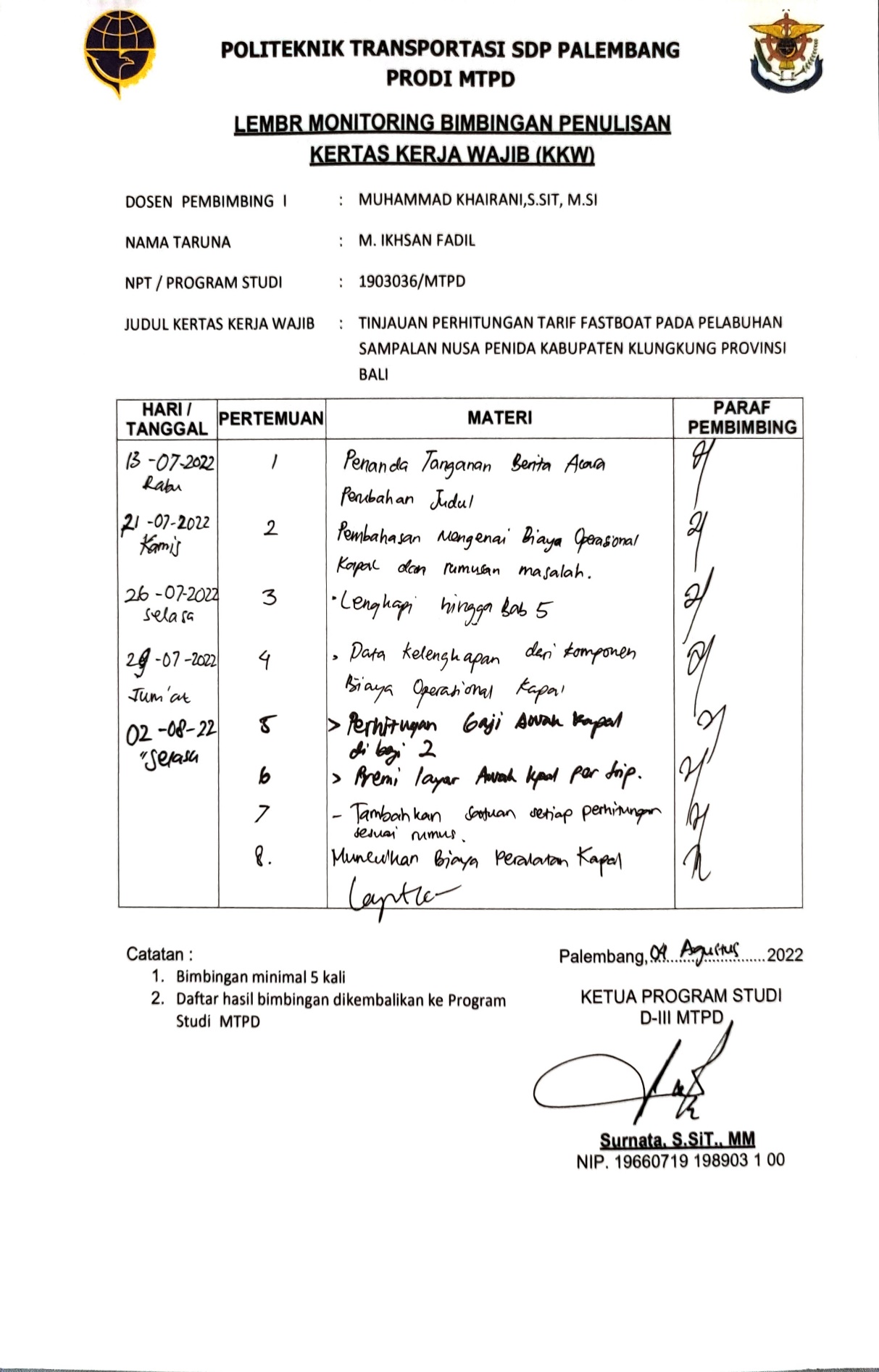 LAMPIRAN XIIl. Lembar Monitoring KKW Pembimbing 2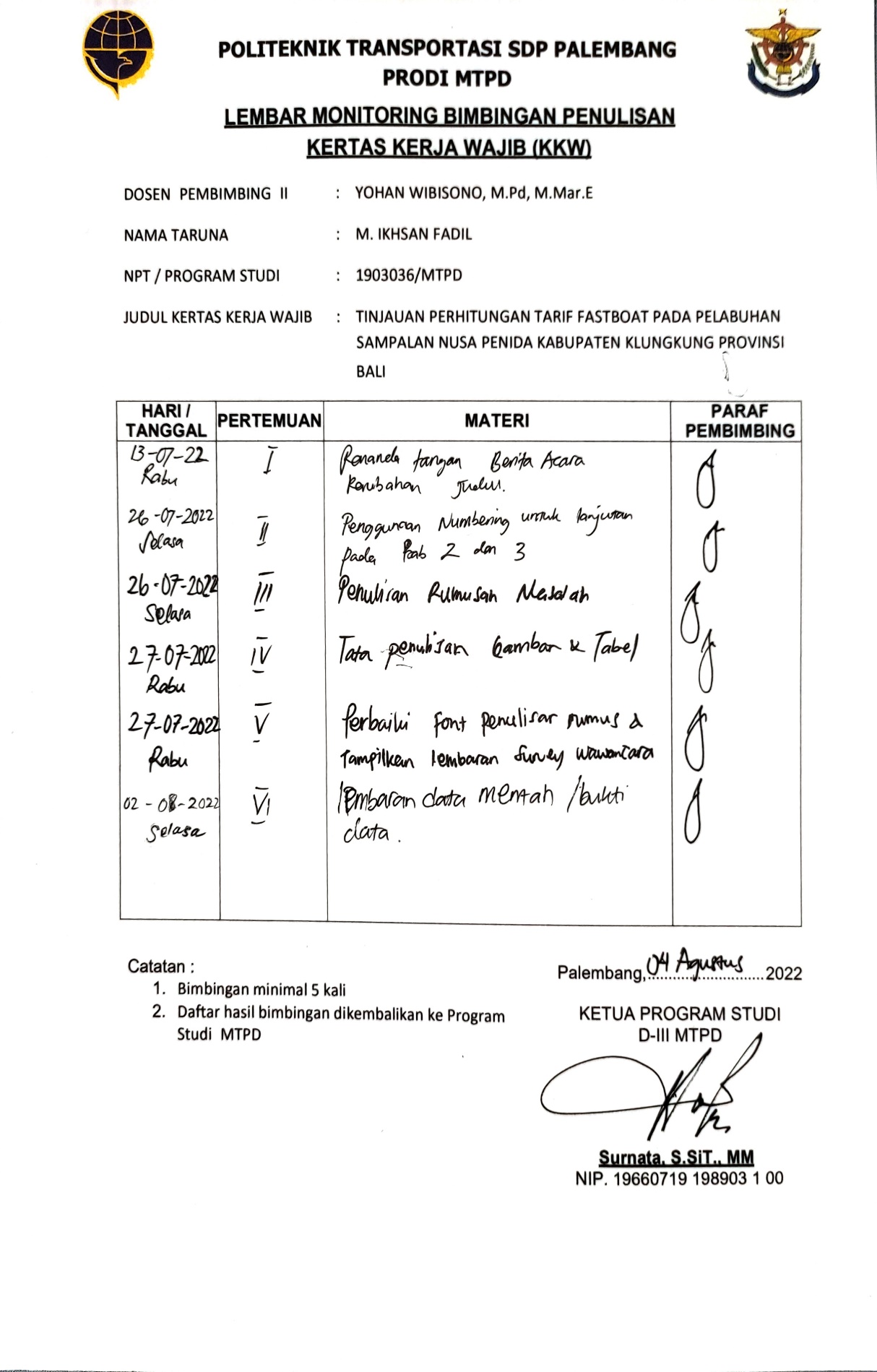 Penguji ISURNATA, S.SiT, MMNIP. 196607191989031001Penguji IISANTOSO, S.E, M.SiNIP. 198209292009121004Penguji IIIDr. A. AGUS TJAHJONO, MM, M.Mar.ENIP. 197106201999031001Nama:Politeknik Transportasi Sungai, Danau dan Penyeberangan  PalembangAlamat:Jl.Sabar Jaya No.116, Prajin, Banyuasin I Kab. Banyuasin, Sumatera SelatanPemegang Hak Cipta(                                                  )PenciptaM. IKHSAN FADILNPT. 19 03 036        Palembang, 12 Agustus 2022M. IKHSAN FADILNPT. 19 03 036NamaJudulLokasi PenelitianAnalisa PermasalahanNoventa WijayaTinjauan Tarif Kapal Cepat Pada Lintasan Gresik-Bawean Di Kabupaten Gresik Provinsi Jawa TimurPada Kapal Cepat yang beoperasi pada lintasan Gresik-Bawean di Kabupaten Gresik Provinsi Jawa TimurPerhitungan tarif kelas VIP dan executive, berdasarkan PM 66 Tahun 2019.NoBagianKeterangan1UtaraKabupaten bangli2TimurKabupaten Karangasem3BaratKabupaten Gianyar4SelatanSamudera HindiaKecamatanProyeksi Penduduk Kabupaten Klungkung (Jiwa)Proyeksi Penduduk Kabupaten Klungkung (Jiwa)Proyeksi Penduduk Kabupaten Klungkung (Jiwa)Kecamatan201820192020Dawan34.72034.87035.040Banjarangkan 39.45039.69039.910Nusa penida 45.58045.61045.660Klungkung 58.55058.93059.290Jumlah 178.300179.100179.900Tanaman PanganProduksi (ton)Padi39,481Jagung8,500Kedelai375Jumlah48,356Jenis TanamanProduksi (ton)Sawi11.585,1Ketimun1.552,2Terong10,6Cabai Rawit1.724,8Kacang Panjang677,3Pisang4.325,7Mangga735,7Pepaya279Nangka242,2Jumlah21.132,6NoNama FastboatKarakteristikKarakteristik1The Angkal Fast Cruise 2No Surat Ukur3042/Pd2Foto Fastboat The Angkal Fast Cruise 2Keterangan Alat Penggerak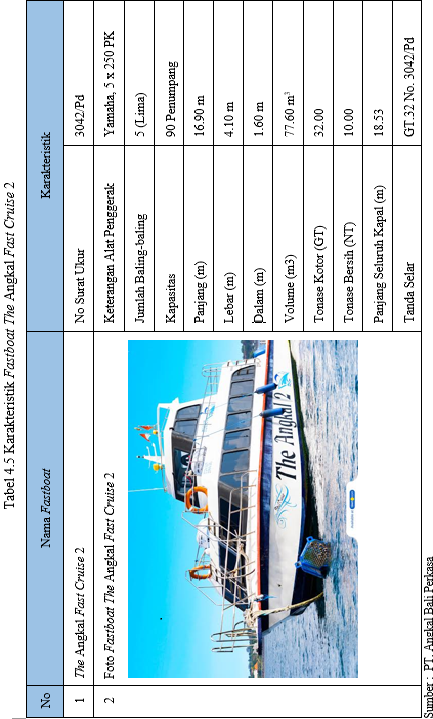 Yamaha, 5 x 250 PKJumlah Baling-baling5 (Lima)Kapasitas90 PenumpangPanjang (m)16.90 m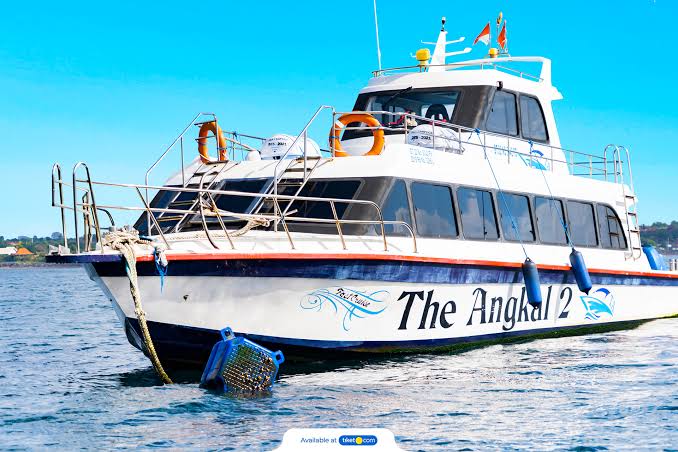 Lebar (m)4.10 mDalam (m)1.60 mVolume (m3)77.60 m3Tonase Kotor (GT)32.00Tonase Bersih (NT)10.00Panjang Seluruh Kapal (m)18.53Tanda SelarGT.32 No. 3042/PdUraianBulanBulanBulanTotalUraianMaretAprilMeiTotalTrip626062184Fastboat The Angkal Fast Cruise 23.8273.2213.73410.782UraianBulanBulanBulanTotalUraianMaretAprilMeiTotalTrip626062184Fastboat The Angkal Fast Cruise 24.0283.6724.10311.803NoKeberangkatanKeberangkatanNoTanggalPenumpang112-April-2022110213-April-202297314-April-2022114415-April-202297516-April-202282617-April-2022132718-April-202267819-April-2022107920-April-20221131021-April-2022991122-April-2022791223-April-2022871324-April-20221121425-April-2022961526-April-202279JumlahJumlah1.472NoKeberangkatanKeberangkatanNoTanggalPenumpang112-April-2022127213-April-2022103314-April-202292415-April-202274516-April-2022120617-April-2022154718-April-2022109819-April-2022118920-April-2022891021-April-2022751122-April-2022831223-April-20221261324-April-2022941425-April-2022761526-April-202285JumlahJumlah1.525NoKomponenBesaranSatuan1Jarak Lintasan11,9Mile2Tonage Kapal Penyeberangan32Gt3Ukuran Utamaa. Panjang Seluruhnya (Loa)18,55Mb. Lebar (B)4,10Mc. Sarat Air (D)1,60M4Kecepatan Operasional26,5Knot5Motor Induka. Ukuran Mesin250Pkb. Jumlah Mesin5Unit6Ratio Pemakaian Bbm0,1Liter/Pk/Jam7Ratio Pemakaian Pelumas0,0033Liter/Pk/Jam8Ratio Pemakaian Gemuk20Kg /Bulan9Ratio Pemakaian Air Tawara. Untuk Awak Kapal200Liter/Orang/Harib. Untuk Penumpang0,5Liter/Orang/Mile /Tripc. Cuci Kapal5Liter/Gt/Hari10Jasa Sandar-Gt/Call11Jasa Rambu-Gt/Pelabuhan/  30 Hari12Jumlah Awak Kapal6Orang13Jumlah Pegawai Darat4Orang14Kapasitas Angkut90Sup15Hari Operasi330Hari16Frekuensi Angkuta. Frekuensi Rata-Rata Per hari2Tripb. Frekuensi Rata-Rata Per    Tahun660Trip17Produksi Angkut (Total Sup X Jml Trip X Jarak)a. Produksi Mile Per Hari2.142Supb. Produksi Mile Per Tahun706.860SupKomponenNilai VariabelSumberBiaya LangsungBiaya LangsungBiaya LangsungBiaya TetapBiaya TetapBiaya TetapHarga KapalHarga MesinHarga BodyRp.150.000.000 x 5= Rp. 750.000.000Rp. 1.500.000.000Total  :Rp. 2.250.000.000PT. Karya Bahari AbadiGalangan Serangan Yacht Service Masa Penyusutan 20 TahunPM No 66 Tahun 2019 Gross Tonage (GT)32Karakteristik Kapal Jumlah Mesin5Karakteristik Kapal Jumlah ABK +  Captain5 ABK + 1 CaptainKantor PT. Angkal Bali Perkasa Gaji ABK (x 5)    Gaji Captain    Gaji Rata-rata Rp. 12.500.000Rp. 3.500.000Rp. 2.666.666Kantor PT. Angkal Bali PerkasaTunjangan AwakUang makan per orang/hariRp. 30.000Kantor PT. Angkal Bali PerkasaPremi layar  ABK/orang/hariCaptain  = Rp. 100.000ABK = Rp. 50.000Total :Rp. 150.000Kantor PT. Angkal Bali PerkasaKesehatan per orang/Bulan--Pakaian dinas per tahunRp. 500.000/2 stelKantor PT. Angkal Bali PerkasaBPJS Ketenagakerjaan5% x GajiPM No 66 Tahun 2019THR/ Jaspro1 x GajiPM No 66 Tahun 2019Bunga/Tahun8,5%Kantor PT. Angkal Bali PerkasaJangka Waktu Pinjaman20 TahunKantor PT. Angkal Bali Perkasa2. Biaya Tidak Tetap2. Biaya Tidak Tetap2. Biaya Tidak Tetap2.1 Spesifikasi Teknis2.1 Spesifikasi Teknis2.1 Spesifikasi TeknisKcepatan Kapal (Knot)26,5 KnotKantor PT. Angkal Bali PerkasaKapasitas Angkut (GT)32Karakteristik Kapal1) Penumpang90Karakteristik Kapal2) Kendaraan--2.2 Operasional Kapal2.2 Operasional Kapal2.2 Operasional KapalHari Operasional/tahun330PM 66 Tahun 2019Jam Operasional /layar0,4 Jam (25 Menit)Kantor PT. Angkal Bali PerkasaTrip per hari2Kantor PT. Angkal Bali PerkasaTrip per bulan60Kantor PT. Angkal Bali PerkasaTrip per tahun660Kantor PT. Angkal Bali Perkasa2.3 Harga dan Perhitungan2.3 Harga dan Perhitungan2.3 Harga dan PerhitunganHarga BBM per literRp. 7.650BBM (PT. Pertamina)Rasio pakai BBM0,1PM 66 Tahun 2019Harga pelumas per literRp. 15.000Harga Pasar SetempatRasio pakai pelumas0,0033 Liter/PK/JamPM 66 Tahun 2019Harga gemuk--Rasio pakai gemuk20 KgPM 66 Tahun 2019Biaya Air TawarRp. 4.037 per m3PDAM Klungkungh.  Biaya di Lingkungan Pelabuhanh.  Biaya di Lingkungan PelabuhanBiaya Repair Maintenance Supply (RMS)Rp. 23.810.000Kantor PT. Angkal Bali Perkasa1)  Biaya docking kapalRp. 15.000.000Kantor PT. Angkal Bali Perkasa2)  Pemeliharaan Body KapalRp. 1.500.000Kantor PT. Angkal Bali Perkasa3)  Pemeliharaan Mesin KapalRp. 2.050.000Kantor PT. Angkal Bali Perkasa4)  Peralatan KapalRp. 5.260.000Kantor PT. Angkal Bali PerkasaBiaya Tidak LangsungBiaya Tidak LangsungBiaya Tidak Langsung1. Biaya Overhead1. Biaya Overhead1. Biaya Overheada. Biaya Pegawai Darata. Biaya Pegawai Darata. Biaya Pegawai DaratGaji rata –rata Pegawai darat per bulanRp. 2.000.000Kantor PT. Angkal Bali PerkasaTunjangan Pegawai Darat--Jumlah Pegawai Darat4 OrangKantor PT. Angkal Bali PerkasaUang Kehadiran + Mobilitas per orang per bulanRp. 500.000Kantor PT. Angkal Bali PerkasaKesehatan per orang per bulan--Pakaian dinas per orang per tahunRp. 500.000/ 2 stelKantor PT. Angkal Bali PerkasaBPJS Ketenagakerjaan5% x GajiPM 66 Tahun 2019THR1 x bulan gajiPM 66 Tahun 2019b. Pengelolaan Manajemenb. Pengelolaan Manajemenb. Pengelolaan ManajemenPendapatan per tripRp. 7.200.000Kantor PT. Angkal Bali PerkasaPendapatan tahun sebelumnyaRp. 2.376.000.000Kantor PT. Angkal Bali Perkasac. Biaya Administrasi Umumc. Biaya Administrasi Umumc. Biaya Administrasi UmumKantor cabang/ perwakilan--Rumah Dinas--Pemeliharaan Kantor--ATK dan alat percetakan per bulanRp. 1.545.000Kantor PT. Angkal Bali PerkasaBiaya telepon/listrik/airRp. 850.000Kantor PT. Angkal Bali Perkasa Inventaris Kantor--Pengawasan dan Pengendalian Operasional--Biaya Lumpsump--NoUraianBiayaNoUraianFastboat The Angkal Fast Cruise 2ABiaya Langsung (A)Biaya Langsung (A)Biaya Tetap Biaya penyusutanRp. 106.875.000 Biaya Bunga ModalRp. 65.264.062 Premi Asuransi Kapal Rp. 33.750.000 Biaya Awak KapalRp. 317.999.952Biaya Tidak Tetap Biaya BBMRp. 252.450.000 Biaya PelumasRp. 16.335.000 Biaya GemukRp. 0,- Biaya Air TawarRp. 6.661.050,-Biaya Repair,Maintenance & Supply  (RMS)Rp. 23.810.000JUMLAH BIAYA LANGSUNGRp. 916.545.061,- per TahunBBIAYA  TIDAK LANGSUNG (B)BIAYA  TIDAK LANGSUNG (B)Biaya TetapBiaya Pegawai Darat  Rp, 154.000.000Biaya Pengelolaan dan ManajemenRp. 166.320.000Biaya Tidak TetapBiaya kantor cabangRp. 0Biaya  PemeliharaanRp. 0Biaya alat tulis kantor dan barang  percetakanRp. 18.540.000Biaya telpon, telegram, pos, listrik dan air tawarRp. 10.200.000Jumlah Biaya  Tidak LangsungRp. 349.060.000 ,- Per TahunTotal Biaya  OperasionalRp. 1.265.605.061,- Per TahunNoLoad factorBiaya per mileJarak LintasanPnpTarif HPP1100%Rp. 1.812,-11,990Rp. 21.562,-290%Rp. 2.013,-11,981Rp. 23.958,-380%Rp. 2.265,-11,972Rp. 26.952,-470%Rp. 2.588,-11,963Rp. 30.803,-560%Rp. 3.020,-11,954Rp. 35.938,-650%Rp. 3.624,-11,945Rp. 43.124,-740%Rp. 4.530,-11,936Rp. 53.905,-830%Rp. 6.040,-11,927Rp. 71.874,-920%Rp. 9.060,-11,918Rp. 107.810,-1010%Rp. 18.119,-11,99Rp. 215.621,-